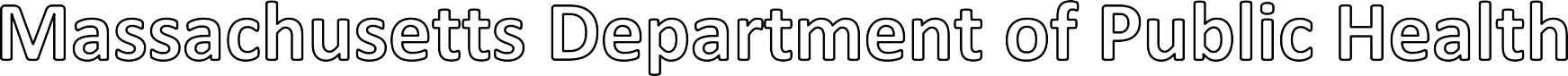 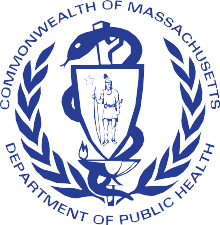 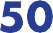 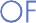 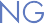 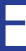 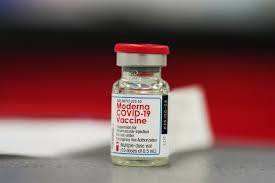 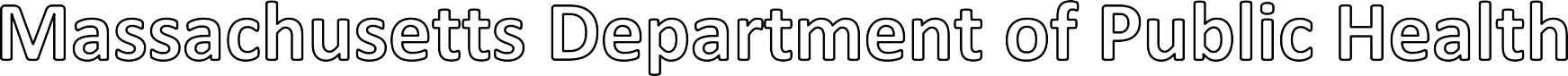 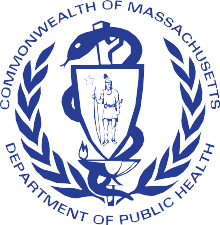 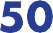 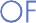 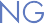 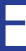 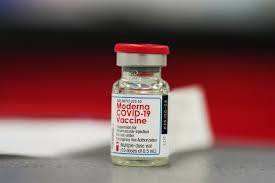 MODERNA COVID-19 VACCINETRAININGLaurie A. Courtney, MSN, RN Immunization Nurse Manager andKatie Reilly, MPH, MSN, RN, PHNA-BC, CICHealthcare Associated Infection Nurse AdvisorBureau of Infectious Disease and Laboratory Sciences December 31, 2020Image retrieved from https://www.nbcnews.com/news/us-news/doctor-uses-allergy-autoinjector-stem-his-own-reaction-moderna-covid-n1252393: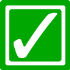 Always check the websites belowand other websites provided within this presentation for the latest guidance and information.ACIP’s COVID-19 vaccine specific recommendations: https://www.cdc.gov/vaccines/hcp/acip-recs/vacc-specific/covid-19.htmlClinical Considerations for COVID-19 Vaccination: https://www.cdc.gov/vaccines/covid-19/clinical-considerations/index.htmlInterim Clinical Considerations for Use of COVID-19 Vaccine: https://www.cdc.gov/vaccines/covid-19/info-by-product/pfizer/clinical-considerations.htmlInterim Considerations: Preparing for the Potential Management of Anaphylaxis at COVID-19 Vaccination Sites: https://www.cdc.gov/vaccines/covid-19/info-by-product/pfizer/anaphylaxis-management.htmlCOVID-19 Vaccine Product Information: https://www.cdc.gov/vaccines/covid-19/info-by-product/index.htmlAt the conclusion of this session, the participant will be able to:Define ACIP COVID-19 Vaccine RecommendationsExplain Vaccine Storage and HandlingDescribe COVID-19 Vaccine ScreeningExplain Provider’s Role in Vaccine AdministrationList Recommended Infection Control MeasuresSummarize Principles of COVID-19 Vaccine PreparationIdentify Vaccine Adverse ReactionsDescribe Vaccine Adverse Event ReportingSummarize Recommendations for Vaccinating during the COVID-19 PandemicVaccine Information and Ancillary Kit SuppliesVaccine Storage and HandlingVaccine Preparation and AdministrationStanding OrdersScreeningEUA fact sheets	(Recipients and Healthcare Providers)mRNA Dosing & AdministrationDocumenting the VaccinationClinical ConsiderationsACIP COVID-19 Vaccine RecommendationsContraindications & PrecautionsManaging Adverse ReactionsObservation Period Following VaccinationVaccine SafetyVaccine Adverse Event Reporting (VAERS & V-Safe)Vaccinating During the COVID-19 PandemicInfection Control MeasuresPersonal Protective Equipment (PPE)Clinics held at Satellite, Temporary, or Off-site LocationsResourcesMDPH Contact InformationVACCINE INFORMATIONImage retrieved from https://www.nbcnews.com/news/us-news/doctor- uses-allergy-autoinjector-stem-his-own-reaction-moderna-covid-n1252393:mRNA vaccines are being held to the same rigorous safety and effectiveness standards as all other types of vaccines in the United States. The only COVID-19 vaccines the Food and Drug Administration (FDA) will make available for use in the United States (by approval or emergency use authorization) are those that meet these standards. mRNA vaccines do not use the live virus that causes COVID-19. They cannot give someone COVID-19mRNA doesn’t enter the nucleus of the cell, which is where our genetic material (DNA) is kept. The cell breaks down and gets rid of the mRNA soon after it is finished using the instructionsThis means the mRNA vaccines do not affect or interact with our DNAhttps://www.cdc.gov/vaccines/covid-19/hcp/mrna-vaccine-basics.html https://www.cdc.gov/coronavirus/2019-ncov/vaccines/vaccine-benefits/facts.htmlShipped in 100-dose incrementsComes with Ancillary Supply KitDoes Not require reconstitution10-dose multidose vial0.5mL dosageDo Not combine residual vaccine from multiple vials to obtain an additional dose2-dose series separated by 1 month (28 days)Source: CDC Moderna COVID-19 Vaccine Preparation and Administration Summary 12/20/2020https://www.cdc.gov/vaccines/imz-managers/downloads/COVID-19-Vaccination-Program-Interim_Playbook.pdf (pg. 30)Ancillary supply kits will not include:sharps containersglovesbandagesAdditional personal protective equipment (PPE) may be needed depending on vaccination provider site needsModerna and Pfizer vaccines require 2 doses:The 2nd dose must be the same product as the first doseSchedule the 2nd dose when administering the first doseDevelop a system for recalling vaccinees for 2nd doseModerna doses: 28 days apartPfizer doses: 21 days apartProvide 2nd dose reminders:Personal vaccination card, email, text or callsDo not plan to hold COVID-19 vaccine from initial shipment for 2nd doses2nd doses are being withheld by the federal government and will be shipped as needed for the 2nd doseUpon receipt of future shipments, identify which will be needed for 2nd dosesSTORAGE	& HANDLING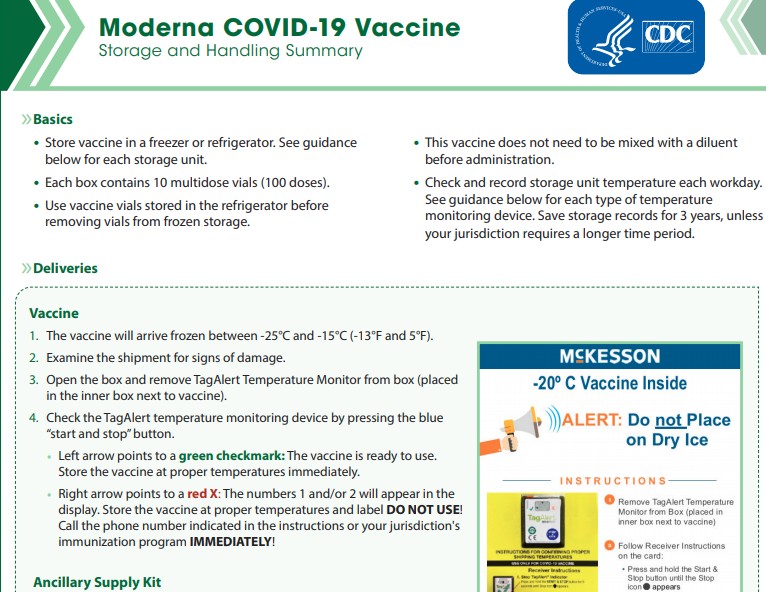 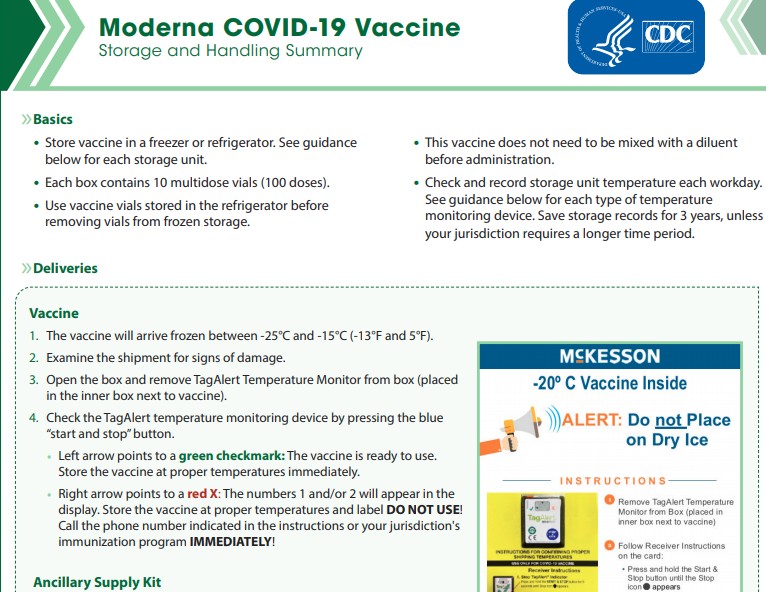 Massachusetts Department of Public Health	mass.gov/dphThawing Frozen VaccineVaccine may be thawed in the refrigerator or at room temperature.Do Not refreeze thawed vaccine.Once a vial of vaccine has been thawed, it may be stored refrigerated at 2-8°C for up to 30 days.When thawed, the vaccine should be handled with care and protected from shocks, drops, vibration, etc.Vaccine being transported at temperatures others than frozen (-15 to -25°C) should begin with the vaccine in the frozen state if at all possible.Source: CDC Moderna COVID-19 Vaccine Preparation and Administration Summary 12/20/2020Moderna COVID-19 Vaccine Storage & Handling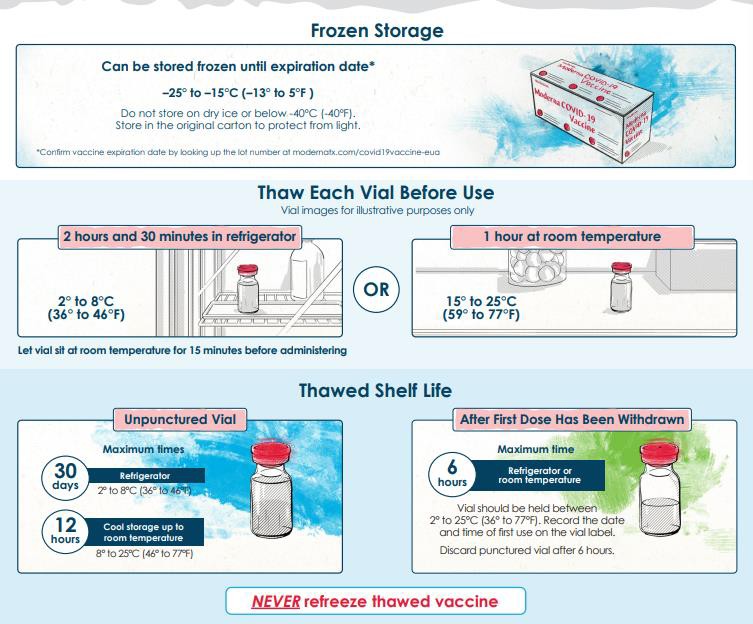 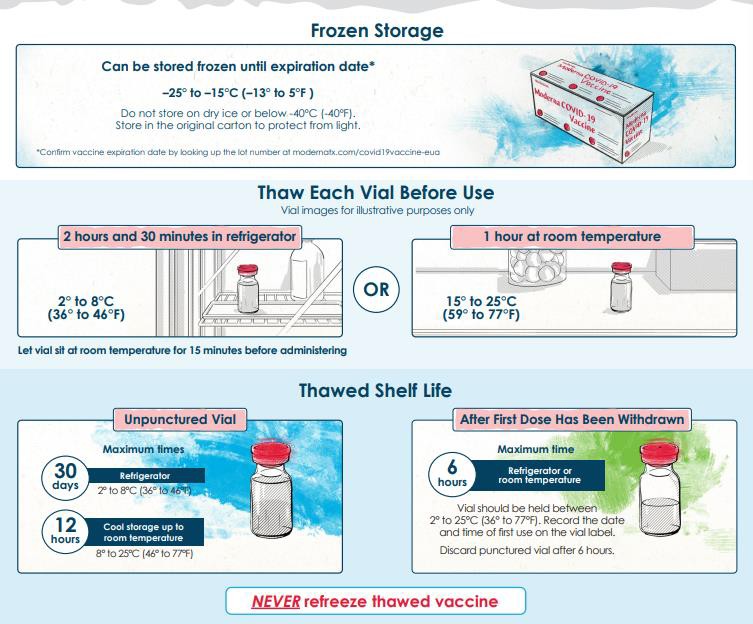 Massachusetts Department of Public Health	mass.gov/dph	15If you must transport vaccine that has already been thawed, follow these general principles:Punctured vials should not be transported.Care must be taken to ensure vaccine does not re-freeze during transport.Vaccine must be protected as much as possible from drops, shocks, and vibration whether in the carton, vial, case or cooler.Vaccine should be transported in the carton whenever possible.If transport must be conducted at the vial level, the vial should be placed with dunnage (padding materiallike bubble wrap or similar padding) to minimize movement during transport.The vaccine should always be transported in insulated containers qualified to maintain 2-8°C for the duration of transport.The transport containers must be secured when being transported to prevent unnecessary movement.After completion of transport, vaccine should immediately be placed into a vaccine storage unit at 2-8°C.Vaccine should only be transported one time and should not be transported back again to the point of origin or to a new location.Source: CDC Moderna COVID-19 Vaccine Preparation and Administration Summary 12/20/2020Store vials in a refrigerator 2°C to 8°C (36°F to 46°F) for up to 30 days.During storage, minimize exposure to room light, and avoid exposure to direct sunlight and ultraviolet light.Use vaccine within 6 hours after vial is first punctured.Keep this in mind when you plan and run your clinics to avoid wastageVials that have not been punctured may be kept between 8°C and 25°C (46°F and 77°F) for up to 12 hoursDo Not refreeze.https://www.modernatx.com/covid19vaccine-eua/Vaccine expiration dates should be checked prior to preparing or administering vaccine. NEVER use expired vaccine or diluent. As additional stability data become available, the expiration dates for some products may change.CDC has set up an expiration date of 12/31/2069 to serve as a placeholder date in VTrckS for EUA COVID-19vaccines that do not have a final expiration date.Such vaccines have a dynamic expiration date, which can change over time as additional stability data become available.The placeholder date should serve as a prompt for the provider to check the latest expiry information onthe manufacturer’s website.Moderna COVID-19 vaccine: Determine expiration dates by scanning the QR code located on the vial or carton or access the manufacturer’s website. On the website, once you enter the lot number, the expiration date will be displayed.Pfizer COVID-19 vaccine: Expiration date is located on the vaccine vial. CDC will be updating VTrckS effective immediately to replace the placeholder date in VTrckS with the actual expiration date.https://www.cdc.gov/vaccines/covid-19/info-by-product/index.html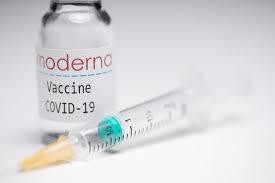 PREPARATION & ADMINISTRATIONImage source: forbes.comDecisions about which eligible patients receive the COVID Vaccine should be based on the clinical judgement of hospitals and providers, consistent with the terms of the EUAs and with this guidance.Provider criteria for the COVID Vaccine use should be as clear, transparent, and objective as possible, and be based on biological factors related only to the likelihood and magnitude of benefit from the medical resources and should at all times minimize inequitable outcomes.Factors that have no bearing on the likelihood or magnitude of benefit, include but are not limited to, race, disability, gender, sexual orientation, gender identity, ethnicity, ability to pay or insurance status, socioeconomic status, English language proficiency, perceived social worth, perceived quality of life, immigration status, incarceration status, homelessness or past or future use of resources.Standing orders for vaccination facilitate the delivery of immunization services to patientsStanding orders for COVID-19 vaccines are available at:Moderna: https://www.cdc.gov/vaccines/covid-19/info-by-product/moderna/downloads/standing-orders.pdfPfizer-BioNTech: https://www.cdc.gov/vaccines/covid-19/info-by-product/pfizer/downloads/standing-orders.pdfStanding orders for many routine vaccines and Emergency Treatment are available from IAC: https://www.immunize.org/standing-orders/Medical Management of Vaccine Reactions of Adults in a Community Setting: https://www.immunize.org/catg.d/p3082.pdfMedical Management of Vaccine Reactions in Children and Teens in a Community Setting:https://www.immunize.org/catg.d/p3082a.pdf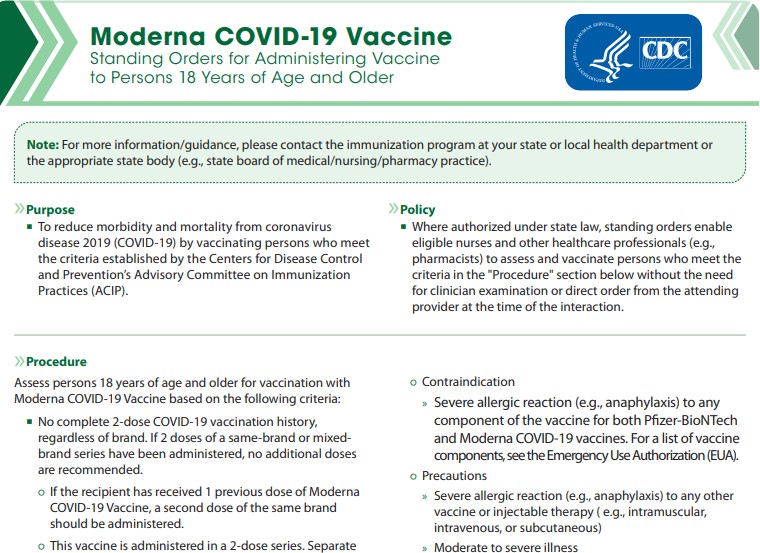 https://www.cdc.gov/vaccines/covid-19/info-by-product/moderna/downloads/standing-orders.pdf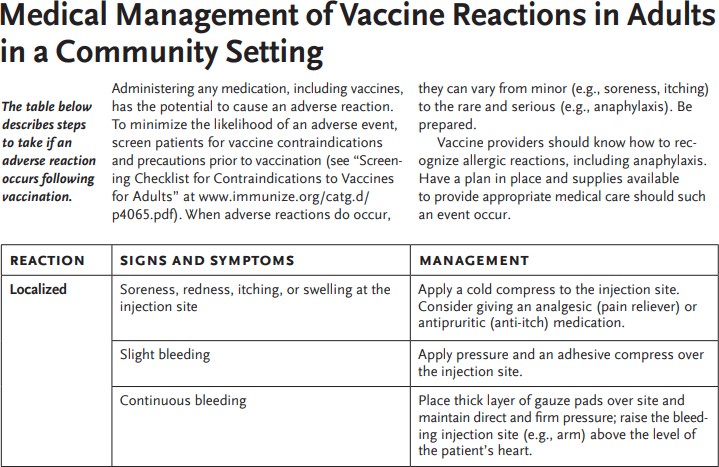 Screening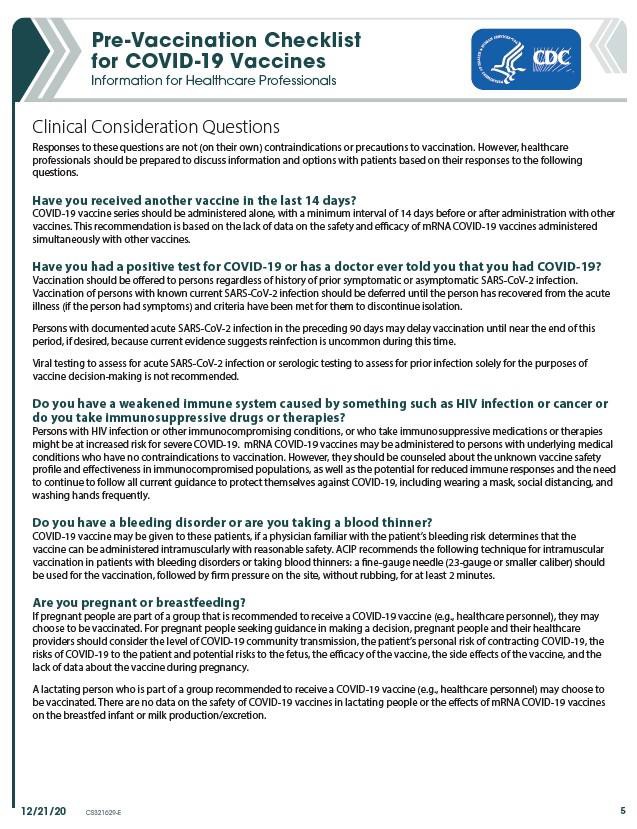 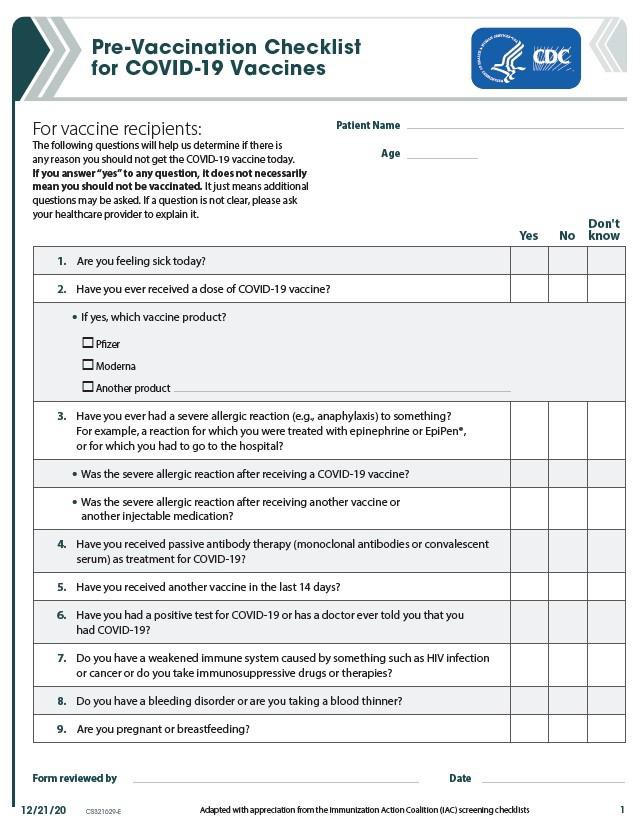 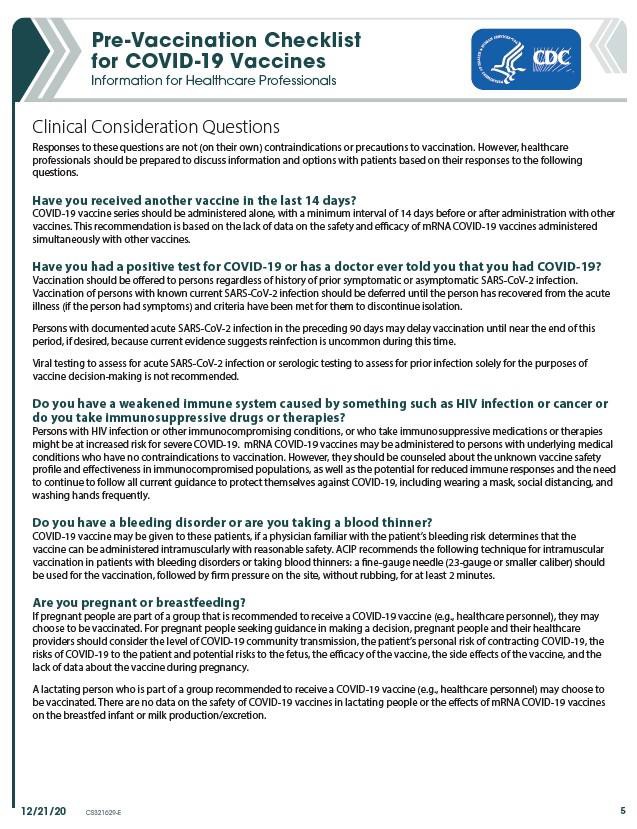 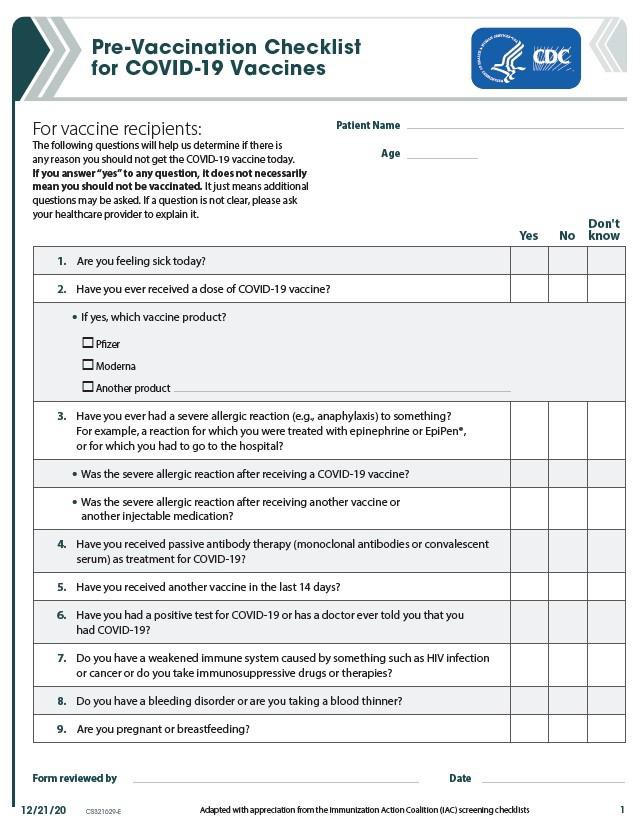 Is key to preventing serious adverse reactionsSpecific questions intended to identify contraindications or precautions to vaccinationScreening must occur at every immunization encounter (not just before the first dose)https://www.cdc.gov/vaccines/covid-19/downloads/pre-vaccination-screening-form.pdfEach vaccine-specific EUA Fact Sheet for Recipients will provide the following information:Basic information on COVID-19, symptoms, and what to discuss with a healthcare provider before vaccinationWho should and should not receive the vaccineThat recipients have the choice to receive the vaccineDosage and vaccine series informationRisks and benefits of the vaccine, including common side effectsInformation on reporting side effects to VAERSAn explanation of what an EUA is and why it is issuedAny approved available alternatives for preventing COVID-19Additional resourceshttps://www2.cdc.gov/vaccines/ed/covid19/SHVA/10080.aspEach vaccine-specific EUA Fact Sheet for Healthcare Providers will provide the followinginformation:COVID-19 disease descriptionDosage and administration informationStorage and handling instructionsDose preparation and administration informationRequirements for use of vaccine under EUARisks and benefits, including common adverse events (AEs)Any approved available alternatives for preventing COVID-19Reporting requirements, including reporting AEs to VAERSAdditional resourceshttps://www2.cdc.gov/vaccines/ed/covid19/SHVA/10070.asp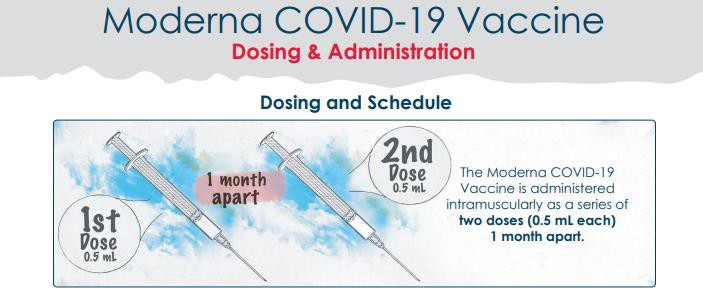 https://www.modernatx.com/covid19vaccine-eua/providers/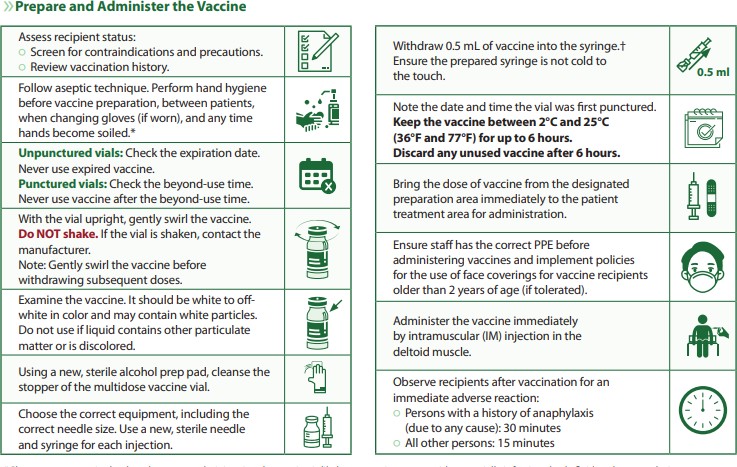 https://www.cdc.gov/vaccines/covid-19/info-by-product/moderna/downloads/prep-and-admin-summary.pdfAuthorized age groups:Pfizer-BioNTech: ≥ 16 yearsModerna: ≥ 18 yearsAdministration: two-dose series administered intramuscularlyPfizer-BioNTech: 21 days apartModerna: 28 days apartmRNA vaccines are not interchangeable with each other or other COVID-19 vaccinesEither vaccine series may be used; ACIP does not state a product preferencemRNA vaccines should be administered alone, with a minimum interval of 14 days before or after administration with any other vaccinesCDC Partner Update Call, 12/21/2020, COVID-19 Vaccine Implementation. Nancy Messonnier MD and Sarah Mbaeyi, MDmRNA Vaccine Administration2-dose series administered intramuscularlyPfizer-BioNTech: 21 days apartModerna: 28 days apartAdministration of 2nd dose within 4-day grace period considered valid(However, doses administered earlier do not need to be repeated)If greater than the recommended interval since 1st dose, 2nd dose should be administered at earliest opportunity (However, no doses need to be repeated)Both doses are necessary for protection; efficacy of a single dose has not been systematically evaluatedhttps://www.cdc.gov/vaccines/covid-19/info-by-product/clinical-considerations.html	30COVID-19 vaccination providers must document vaccine administration in their medical record systems within 24 hours of administration and use their best efforts to report administration data to the relevant system for the jurisdiction (i.e., immunization information system - - MIIS) as soon as practicable and no later than 72 hours after administration.https://www.cdc.gov/vaccines/covid-19/info-by-product/moderna/index.htmlCLINICAL CONSIDERATIONSCheck for latest guidance on the CDC websiteVaccines & ImmunizationsCDC > COVID-19 Vaccinations > Clinical Considerations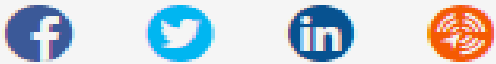 COVID-19 VaccinationProduct Info by US VaccineClinical ConsiderationsmRNA COVID-19 VaccinesManaging AnaphylaxisInterim Clinical Considerations for Use of mRNA COVID-19 Vaccines Currently Authorized in the United States      Interim Considerations: Preparing for the Potential Management of Anaphylaxis at COVID-19 Vaccination Sites 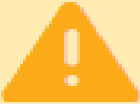 Lab Tests After Severe Allergic   ReactionProvider Requirements and Support	Summary of recent changes 	(last	updated December 30, 2020): 	   On This P a g e	         BackgroundTraining and EducationRecipient Education	+Planning & Partnerships	+Vaccination Toolkits	+COVID -19 Vaccination Reporting Data Systemshttps://www.cdc.gov/vaccines/covid-19/info-by- product/clinical-considerations.htmlAdditional information on antibody therapies and COVID-19 vaccinationInf o r m at io n on CO VID -1 9 vaccination and outbreak management Additional information on vaccination of immunocompromised personsUpdates to contraindications and precautions to vaccinationInf o r m a t io n on CO VID -1 9 vaccination and tuberculin skin testingBackgroundThe Advisory Committee on Immunization Practices (ACIP)has issues interim recommendations for the use of Pfizer-BioNTech and Moderna COVID-19 vaccines for the prevention of coronavirus disease 2019 (COVID-19) in the Unites States. Both vaccines are lipid nanoparticle-formulated, nucleoside-modified    Authorized age groups      	Administration	Interchangeability with other COVID-19 	vaccine products	Coadministration with other 	vaccines	Booster doses   Vaccination of persons with SARS-      	CoV-2 infection or exposure   Vaccination of persons withMassachusetts Department of Public Health	mass.gov/dph	33Two mRNA COVID-19 vaccines authorized under Emergency Use:Pfizer-BioNTechModernaBoth products demonstrate high vaccine efficacyAcross age groups, racial/ethnic groups, persons with underlying conditionsAcceptable safety profile of both vaccinesLocal and systemic reactogenicity, particularly after second doseCDC Partner Update Call, 12/21/2020, COVID-19 Vaccine Implementation. Nancy Messonnier MD and Sarah Mbaeyi, MDOn December 18, 2020, the Food and Drug Administration issued an Emergency Use Authorization for the Moderna COVID-19 vaccine.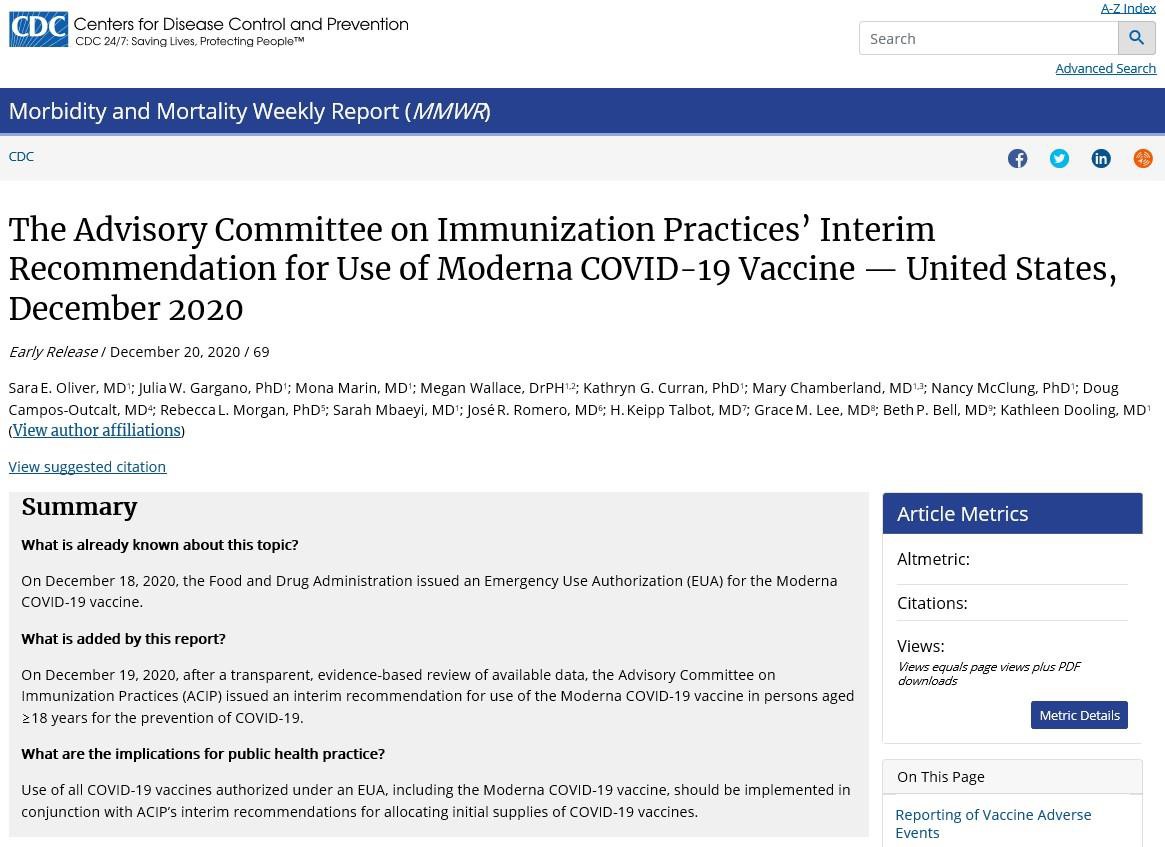 On December 19, 2020, after an explicit, evidence-based review of all available data, the Advisory Committee on Immunization Practices (ACIP) issued an interim recommendation for useof the Moderna COVID-19 vaccine in persons aged≥18 years for the prevention of COVID-19:https://www.cdc.gov/mmwr/volumes/69/wr/mm695152e1.htm?s_cid=m m695152e1_wIt is important that providers follow the Advisory Committee on Immunization Practices (ACIP) recommendations regarding COVID-19 vaccination.Their latest COVID-19 recommendations can be found at: https://www.cdc.gov/vaccines/hcp/acip-recs/vacc-specific/covid-19.htmlClinical considerations link: https://www.cdc.gov/vaccines/hcp/acip-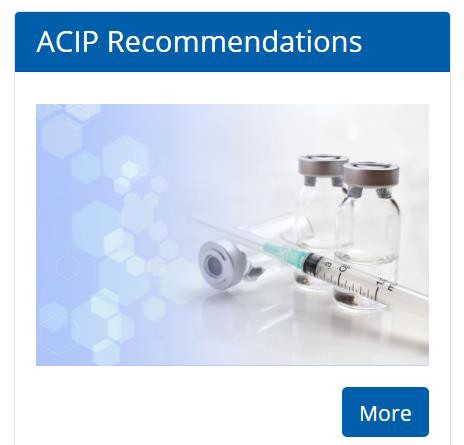 recs/vacc-specific/covid-19/clinical-considerations.htmlBased on available data, COVID-19 vaccination is expected to elicit systemic post-vaccination symptoms, such as fever,headache, and myalgias.Strategies are needed to mitigate possible HCP absenteeism and resulting personnel shortages due to the occurrence of these symptoms.Considerations might include:Staggering delivery of vaccine to HCP in the facility so that personnel from a single department or unit are not all vaccinated at the same time. Based on greater reactogenicity observed following the second vaccine dose in phase I/II clinical trials, staggering considerations may be more important following the second dose.Planning for personnel to have time away from work if they develop systemic symptoms following COVID-19 vaccination.Health care personnel who develop any symptoms consistent with COVID-19 after vaccination should remain out of work and receive a test for SARS-CoV-2 as soon as possible.Health care personnel with certain minimal symptoms (e.g., low grade fever, headache) and without respiratory symptoms may beallowed to work.See MDPH memo December 16, 2020 for specific detailshttps://www.mass.gov/info-details/covid-19-public-health-guidance-and-directives#health-care-organizations-Pregnant womenCOVID-19 and pregnancyIncreased risk of severe illness (ICU admission, mechanical ventilation and death)Might be an increased risk of adverse pregnancy outcomes, such as preterm birthThere are few data on the safety of COVID-19 vaccines in pregnant WomenLimited animal developmental and reproductive toxicity (DART) dataStudies in humans are ongoing and more plannedmRNA vaccines are not live vaccinesIf a woman is part of a group (e.g., healthcare personnel) who is recommended to receive a COVID-19 vaccine and is pregnant, she may choose to be vaccinated.https://www.cdc.gov/vaccines/covid-19/info-by-product/clinical-considerations.html	38https://www.cdc.gov/coronavirus/2019-ncov/need-extra-precautions/pregnancy-breastfeeding.htmlPregnant womenConsiderations for vaccination:level of COVID-19 community transmission, (risk of acquisition)her personal risk of contracting COVID-19, (by occupation or other activities)the risks of COVID-19 to her and potential risks to the fetusthe efficacy of the vaccinethe known side effects of the vaccinethe lack of data about the vaccine during pregnancyCDC Partner Update Call, 12/21/2020, COVID-19 Vaccine Implementation. Nancy Messonnier MD and Sarah Mbaeyi, MDhttps://www.cdc.gov/vaccines/covid-19/info-by-product/clinical-considerations.html	39Breastfeeding/LactatingThere are no data on the safety of COVID-19 vaccines in lactating people or the effects of mRNA vaccines on the breastfed infant or milk production/excretionmRNA vaccines are not thought to be a risk to the breastfeeding infantA lactating person who is part of a group recommended to receive a COVID-19 vaccine (e.g., healthcare personnel) may choose to be vaccinatedhttps://www.cdc.gov/vaccines/covid-19/info-by-product/clinical-considerations.html	40Persons with a history of SARS-CoV-2 infectionVaccination should be offered to persons regardless of history of prior symptomatic or asymptomatic SARS-CoV-2 infection– Data from clinical trials suggest vaccination safe in these personsViral or serologic testing for acute or prior infection, respectively, is not recommended for the purpose of vaccine decision-makingCDC Partner Update Call, 12/21/2020, COVID-19 Vaccine Implementation. Nancy Messonnier MD and Sarah Mbaeyi, MDhttps://www.cdc.gov/vaccines/covid-19/info-by-product/clinical-considerations.html	41Persons with known current SARS-CoV-2 infectionVaccination should be deferred until recovery from the acute illness (if person had symptoms) and criteria have been met to discontinue isolation (usually 10 days after onset of symptoms or positive test)No minimal interval between infection and vaccinationHowever, current evidence suggests reinfection uncommon in the 90 days after initial infection, and thus persons with documented acute infection in the preceding 90 days may defer vaccination until the end of this period, if desiredCDC Partner Update Call, 12/21/2020, COVID-19 Vaccine Implementation. Nancy Messonnier MD and Sarah Mbaeyi, MDPersons who previously received passive antibody therapyCurrently there is no data on safety or efficacy of mRNA COVID-19 vaccines in persons who received monoclonal antibodies or convalescent plasma as part of COVID-19 treatmentVaccination should be deferred for at least 90 days, as a precautionary measure until additional information becomes available, to avoid interference of the treatment with vaccine-induced immune responses– Based on estimated half-life of therapies and evidence suggesting reinfection is uncommon within 90 days of initial infectionFor persons receiving antibody therapies not specific to COVID-19 treatment (e.g., IVIG, RhoGAM) there is no recommended minimum interval between other antibody therapies (i.e., those that are not specific to COVID-19 treatment) and mRNA COVID-19 vaccination.Persons with a known SARS-CoV-2 exposureCommunity or outpatient setting:– Should not seek vaccination until their quarantine period has ended to avoid exposing healthcare personnel (HCP) or other persons to SARS-CoV-2 during the vaccination visitPerson residing in congregate healthcare settings (e.g., long-term care facilities):May be vaccinatedHealthcare	personnel are already in close contact with residents and should employappropriate infection prevention and control proceduresResidents of other congregate settings (e.g., correctional facilities, homeless shelters)May be vaccinated, in order to avoid delays and missed opportunities for vaccinationWhere feasible, precautions should be taken to limit mixing exposed individuals with other residents or staff (except those essential for the provision of vaccination services, who should employ appropriate infection and control procedures)https://www.cdc.gov/vaccines/covid-19/info-by-product/clinical-considerations.htm	44Persons with underlying medical conditionsmRNA COVID-19 vaccines may be administered to persons with underlying medical conditions who have no contraindications to vaccination.Clinical trials demonstrate similar safety and efficacy profiles in persons with some underlying medical conditions, including those that place them at increase risk for severe COVID-19, compared to persons without comorbidities.https://www.cdc.gov/coronavirus/2019-ncov/need-extra-precautions/people-with-medical-conditions.htmlImmunocompromised personsPersons with HIV infection, other immunocompromising conditions, or who take immunosuppressive medications or therapies might be at increased risk for severe COVID-19Data not currently available to establish safety and efficacy of vaccine in these groupsThese individuals may still receive COVID-19 vaccine if they have no contraindications to vaccination.Individuals should be counseled about:Unknown vaccine safety profile and effectiveness	in immunocompromised populationsPotential for reduced immune responsesNeed to continue to follow all current guidance to protect themselves against COVID-19SARS-CoV-2 testsViral tests: Prior receipt of an mRNA COVID-19 vaccine will not affect the results of SARS-CoV-2 nucleic acid amplification or antigen testsAntibody tests:Currently available antibody tests for SARS-CoV-2 assess IgM and/or IgG to spike ornucleocapsid proteinsBoth Pfizer-BioNTech and Moderna COVID-19 vaccine contains mRNA that encodes the spike protein; thus, a positive test for spike protein IgM/IgG could indicate either prior infection or vaccinationTo evaluate for evidence of prior infection in an individual with a history of mRNA COVID-19 vaccination, a test specifically evaluating IgM/IgG to the nucleocapsid protein should be usedAntibody testing is not currently recommended to assess for immunity to COVID-19 following mRNA COVID-19 vaccination or to assess the need for vaccination in an unvaccinated personwww.cdc.gov/vaccines/covid-19/info-by-product/clinical-considerations.html	47Interchangeability with other COVID-19 vaccine productsmRNA COVID-19 vaccines are not interchangeable with each other or with other COVID-19 productsSafety and efficacy of a mixed series has not been evaluatedPersons initiating series with one mRNA COVID-19 vaccine should complete series with same productIf two doses of different mRNA COVID-19 vaccine products inadvertently administered, no additional doses of either vaccine recommended at this timeRecommendations may be updated as further information becomes available or additional vaccine types authorizedhttps://www.cdc.gov/vaccines/covid-19/info-by-product/clinical-considerations.htmlCoadministration with other vaccinesmRNA COVID-19 vaccine should be administered alone with a minimum interval of 14 days before or after administration with any other vaccines– Due to lack of data on safety and efficacy of the vaccine administered simultaneously with other vaccinesIf mRNA COVID-19 vaccine is inadvertently administered within 14 days ofanother vaccine, doses do not need to be repeated for either vaccinehttps://www.cdc.gov/vaccines/covid-19/info-by-product/clinical-considerations.htmlReactogenicityBefore vaccination, providers should counsel vaccine recipients about expected local and systemic post-vaccination symptomsDepending on vaccine product, age group, and vaccine dose, approximately 80–89% of vaccinated personsdevelop at least one local symptom and 55-83% develop at least one systemic symptom following vaccination.Most are mild-moderate, occur within 3 days, and resolve within 1-2 daysMore frequent and severe following dose 2 and among younger age groupsUnless a person develops a contraindication to vaccination, they should be encouraged to complete the series even if they develop post-vaccination symptoms in order to optimize protection against COVID-19Antipyretic or analgesic medications may be taken for treatment of post- vaccination symptomsRoutine prophylaxis for the purposes of preventing symptoms is not recommended at this time, due to lack of information on impact of use on vaccine-induced antibody responseshttps://www.cdc.gov/vaccines/covid-19/info-by-product/clinical-considerations.html	50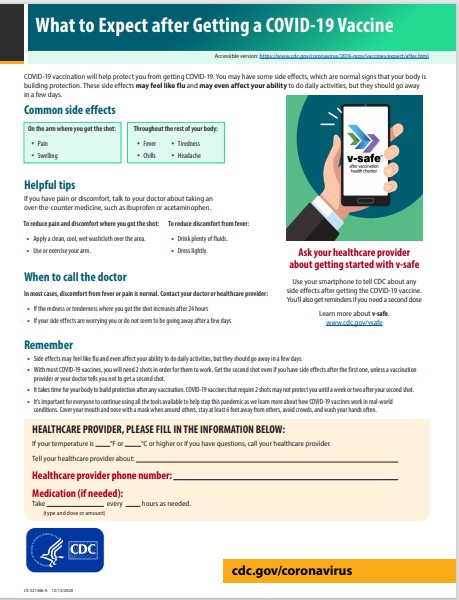 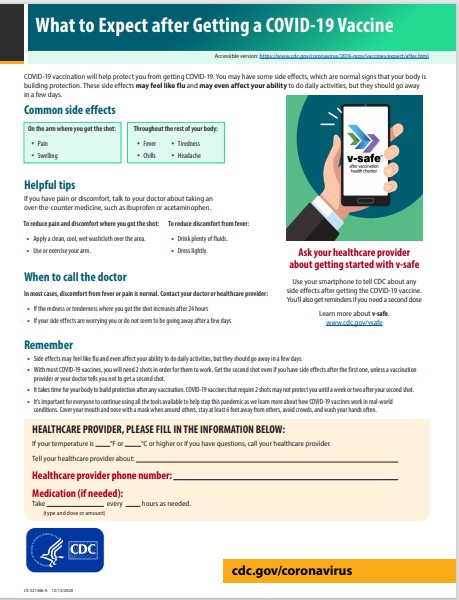 Public health recommendations for vaccinated personsProtection from vaccine is not immediate; vaccine is a 2-dose series and will take 1 to 2 weeks following the second dose to be considered fully vaccinatedNo vaccine is 100% effectiveGiven the currently limited information on how well the vaccine works in the general population; how much it may reduce disease, severity, or transmission; and how long protection lasts, vaccinated persons should continue to follow all current guidance to protect themselves and others, including:Wearing a maskStaying at least 6 feet away from othersAvoiding crowdsWashing hands oftenFollowing CDC travel guidanceFollowing quarantine guidance after an exposure to someone with COVID-19Following any applicable workplace or school guidancehttps://www.cdc.gov/coronavirus/2019-ncov/index.htmlAmanda Cohn and Sarah Mbaeyi. What Clinicians Need to Know about Pfizer-BioNTech COVID19 Vaccine. CDC Partner Call 12-13-20 https://www.cdc.gov/vaccines/covid-19/downloads/pfizer-biontech-vaccine-what-Clinicians-need-to-know.pdf	52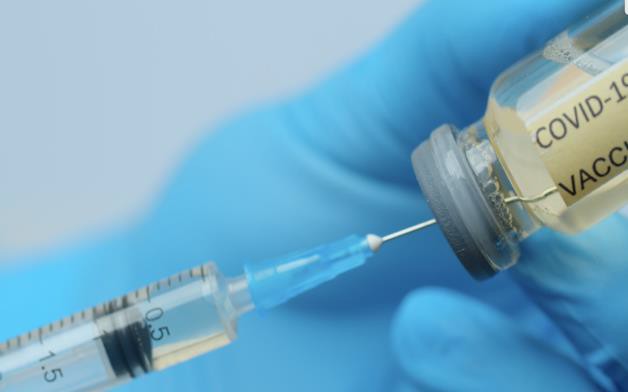 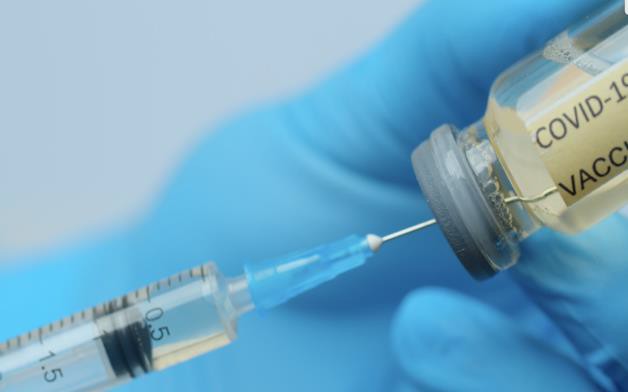 CONTRAINDICATIONS & PRECAUTIONS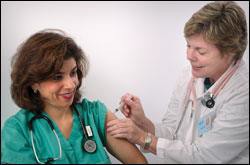 Image retrieved from: https://www.boldbusiness.com/wp- content/uploads/2020/06/Pandemic-Vaccine-Development-Story-Featured.jpgUpdated contraindications and precautions to vaccinationRecommendations apply to both Pfizer-BioNTech and Moderna COVID-19 vaccines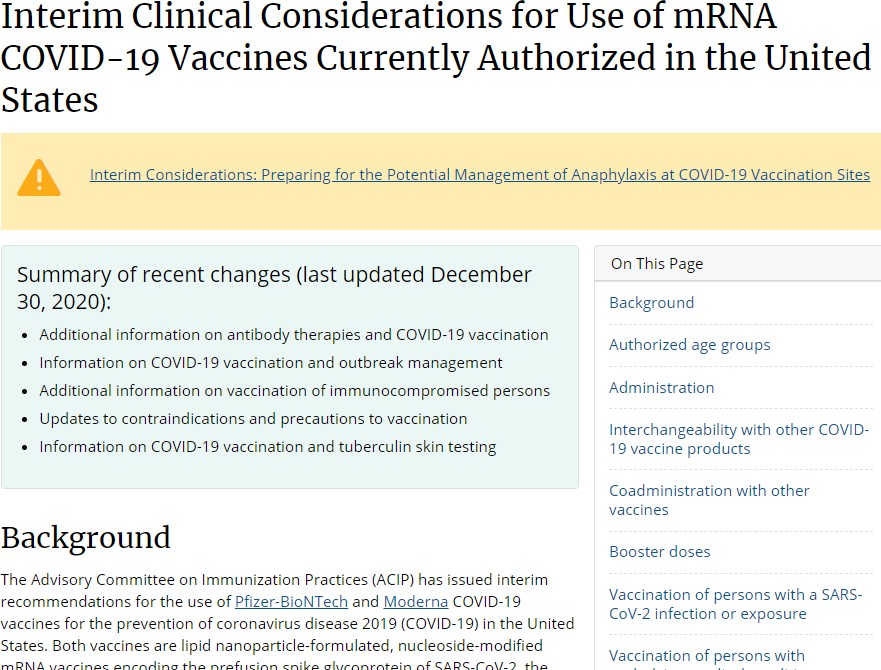 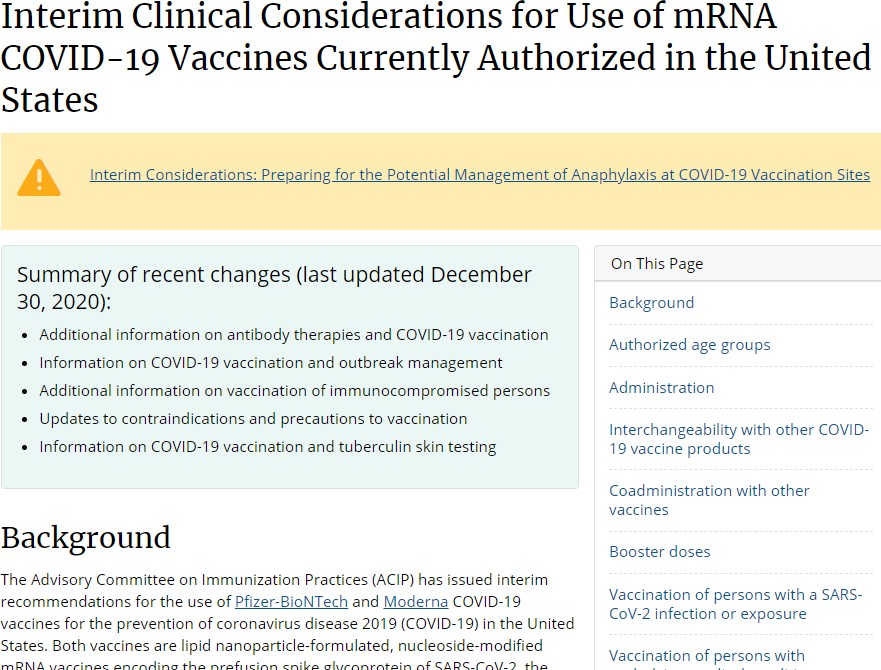 Guidance may change as further information becomesavailableDefinition of immediate allergic reaction to vaccine or medication:– Any hypersensitivity-related signs or symptoms such as urticaria, angioedema, respiratory distress (e.g., wheezing, stridor), or anaphylaxis that occur within four hours following administration54https://www.cdc.gov/vaccines/covid-19/info-by-product/clinical-considerations.htmlContraindications to mRNA COVID-19 vaccinationPfizer-BioNTech and Moderna COVID-19 vaccinesContraindications to either of the mRNA COVID-19 vaccines:Severe allergic reaction (e.g., anaphylaxis) after a previous dose of an mRNA COVID-19 vaccineor to any of its componentsImmediate allergic reaction of any severity to a previous dose of an mRNA COVID-19 vaccine or any of its components (including polyethylene glycol [PEG])*Immediate allergic reaction of any severity to polysorbate (due to potential cross-reactive hypersensitivity with the vaccine ingredient PEG)*Persons with an immediate allergic reaction to the first dose of an mRNA vaccine should not receive additional doses of either of the mRNA COVID-19 vaccines* These persons should not receive mRNA COVID-19 vaccination at this time unless they have been evaluated by an allergist- immunologist and it is determined that the person can safely receive the vaccine (e.g., under observation, in a setting with advanced medical care available).CDC COCA Call, 12/30/2020, COVID-19 Vaccines: Update on Allergic Reactions, Contraindications, and Precautions: Tom Shimabukuro, MD,MPH, MBA and Sarah Mbaeyi, MD, MPH	55Ingredients* included in mRNA COVID-19 vaccinesDescription	Pfizer-BioNTech	ModernamRNA	nucleoside-modified mRNA encoding the viralspike (S) glycoprotein of SARS-CoV-2nucleoside-modified mRNA encoding the viralspike (S) glycoprotein of SARS-CoV-21,2-distearoyl-sn-glycero-3-phosphocholine	1,2-distearoyl-sn-glycero-3-phosphocholine cholesterol	cholesterol(4-hydroxybutyl)azanediyl)bis(hexane-6,1- diyl)bis(2-hexyldecanoate)SM-102: heptadecan-9-yl 8-((2-hydroxyethyl) (6-oxo-6-(undecyloxy) hexyl) amino) octanoateSalts, sugars,potassium chloride	Tromethaminemonobasic potassium phosphate	Tromethamine hydrochloridebuffers	 	sodium chloride	Acetic aciddibasic sodium phosphate dihydrate	Sodium acetatesucrose	sucrose*As reported in the prescribing informationCDC COCA Call, 12/30/2020, COVID-19 Vaccines: Update on Allergic Reactions, Contraindications, and Precautions:	56Tom Shimabukuro, MD, MPH, MBA and Sarah Mbaeyi, MD, MPHPolyethylene glycol (PEG)Primary ingredient in osmotic laxatives and oral bowel preparations for colonoscopy proceduresInactive ingredient or excipient in medicationsUsed in a process called pegylation to improve therapeutic activity of some medicationsCross-reactive hypersensitivity between PEG and polysorbates can occurPolysorbates are included as an excipient in some vaccines and other therapeutic agentsInformation on whether a medication contains PEG, a PEG derivative, or polysorbates can be found in the package insert. The NIH DailyMed database may also be used as a resource Medications that contain PEG and/or polysorbate are described in the supplemental materials of Stone CA, et al. "Immediate hypersensitivity to polyethylene glycols and polysorbates: more common than we have recognized." The Journal of Allergy and Clinical Immunology: In Practice 7.5 (2019): 1533-1540.https://www.ncbi.nlm.nih.gov/pmc/articles/PMC6706272/pdf/nihms-1019221.pdf57Distinguishing allergic reactions from other types of reactionsCDC COCA Call, 12/30/2020, COVID-19 Vaccines: Update on Allergic Reactions, Contraindications,and Precautions: Tom Shimabukuro, MD, MPH, MBA and Sarah Mbaeyi, MD, MPHCharacteristicTiming aftervaccinationSigns and symptoms Constitutional CutaneousNeurologicRespiratory Cardiovascular GastrointestinalMusculoskeletalImmediate allergic reactions (including anaphylaxis)Most occur within 15-30 minutes ofvaccinationFeeling of impending doomSkin symptoms present in ~90% of people with anaphylaxis, including pruritus, urticaria, flushing, angioedema Confusion, disorientation, dizziness, lightheadedness, weakness, loss of consciousnessShortness of breath, wheezing, bronchospasm, stridor, hypoxia Hypotension, tachycardiaNausea, vomiting, abdominal cramps,diarrheaN/AVasovagal reactionMost occur within 15 minutesFeeling warm or coldPallor, diaphoresis, clammy skin, sensation of facial warmthDizziness, lightheadedness, syncope (often after prodromal symptoms for a few seconds or minutes), weakness, changes in vision (such as spots of flickering lights, tunnel vision), changes in hearingVariable; if accompanied by anxiety, may have an elevated respiratory rate Variable; may have hypotension or bradycardia during syncopal event Nausea, vomitingN/AVaccine side effects (local and systemic)Median of 1 to 3 days after vaccination (with most occurring day after vaccination)Fever, chills, fatiguePain, erythema or swelling at injection site; lymphadenopathy in same arm as vaccinationHeadacheN/A N/AVomiting or diarrhea may occurMyalgia, arthralgiaVaccine recommendationsReceive 2nd dose of	NomRNA COVID-19YesYes58Precautions to mRNA COVID-19 vaccinesPfizer-BioNTech and Moderna COVID-19 vaccinesAny immediate allergic reaction to any other vaccine or injectable therapy (i.e., intramuscular, intravenous, or subcutaneous vaccines or therapies not related to a component of mRNA COVID-19 vaccines or polysorbate)Unknown risks of developing a severe allergic reaction should be balanced againstthe benefits of vaccinationDeferral of vaccination and/or consultation with an allergist-immunologist may be consideredCDC COCA Call, 12/30/2020, COVID-19 Vaccines: Update on Allergic Reactions, Contraindications,and Precautions: Tom Shimabukuro, MD, MPH, MBA and Sarah Mbaeyi, MD, MPH	59Considerations for risk assessment for mRNA COVID-19vaccination in persons with a precaution to vaccinationRisk of exposure to SARS-CoV-2e.g., residence in a congregate setting such as a long-term care facility, occupationRisk of severe disease or death due to COVID-19e.g., age, underlying medical conditionsPrevious infection with SARS-CoV-2Vaccination is recommended for persons with a history of COVID-19; persons with a precaution to vaccination and recent COVID-19 may choose to defer vaccination until further information is availableThe unknown risk of anaphylaxis following mRNA COVID-19 vaccination persons with a history of an immediate allergic reaction to other vaccines or injectable therapiesAbility of the patient to be vaccinated in a setting where appropriate medical care is immediately available for anaphylaxisCDC COCA Call, 12/30/2020, COVID-19 Vaccines: Update on Allergic Reactions, Contraindications, and Precautions: Tom Shimabukuro, MD, MPH, MBA and Sarah Mbaeyi, MD, MPH	60Neither contraindications nor precautions to vaccinationPfizer-BioNTech and Moderna COVID-19 vaccinesHistory of allergic reactions not related to vaccines, injectable therapies,components of mRNA COVID-19 vaccines, or polysorbates, including:FoodPet danderVenomEnvironmentOral medicationsLatexEggsGelatinCDC COCA Call, 12/30/2020, COVID-19 Vaccines: Update on Allergic Reactions, Contraindications, and Precautions:Tom Shimabukuro, MD, MPH, MBA and Sarah Mbaeyi, MD, MPH	61Summary: Triage of persons presenting for mRNA COVID-19 vaccination† Refers only to mRNA COVID-19 vaccines currently authorized in the United States (i.e., Pfizer-BioNTech, Moderna COVID-19 vaccines)‡ Immediate allergic reaction to a vaccine or medication is defined as any hypersensitivity-related signs or symptoms consistent with urticaria, angioedema, respiratory distress (e.g., wheezing, stridor), or anaphylaxis that occur within four hours following administration.^ See Appendix A for a list of ingredients. Note: Polyethylene glycol (PEG), an ingredient in both mRNA COVID-19 vaccines, is structurally related to polysorbate and cross-reactive hypersensitivity between thesecompounds may occur. Information on ingredients of a vaccine or medication (including PEG, a PEG derivative, or polysorbates) can be found in the package insert.# These persons should not receive mRNA COVID-19 vaccination at this time unless they have been evaluated by an allergist-immunologist and it is determined that the person can safely receive the vaccine (e.g., under observation, in a setting with advanced medical care available)CDC COCA Call, 12/30/2020, COVID-19 Vaccines: Update on Allergic Reactions, Contraindications, and Precautions:Tom Shimabukuro, MD, MPH, MBA and Sarah Mbaeyi, MD, MPH	62Interim considerations: preparing for the potential management of anaphylaxis at COVID-19 vaccination sites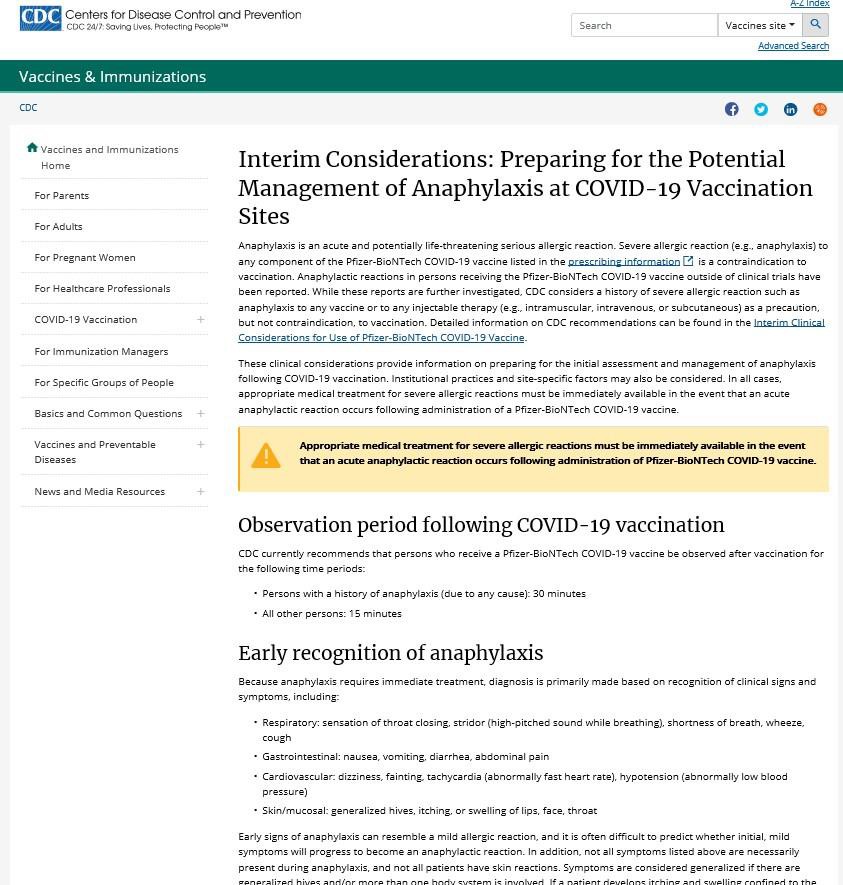 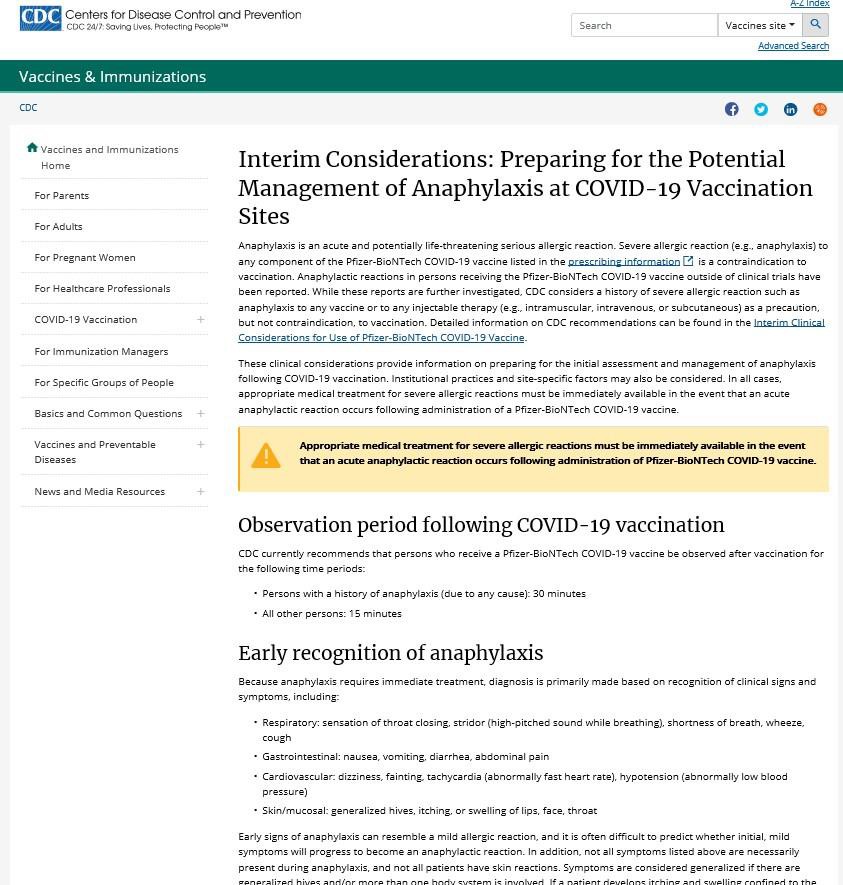 Information for sites on:–Early recognition of anaphylaxis–Medications and supplies–Management of anaphylaxis at the vaccination site–Recommendation for immediate activation of emergency medical services and transportation to higher level medical care–Patient counseling–Reporting of anaphylaxisCDC COCA Call, 12/18/2020, COVID-19What Clinicians Need to Know About the Pfizer-BioNTech and Moderna COVID-19 Vaccines https://www.cdc.gov/vaccines/covid-19/info-by-product/pfizer/anaphylaxis-management.html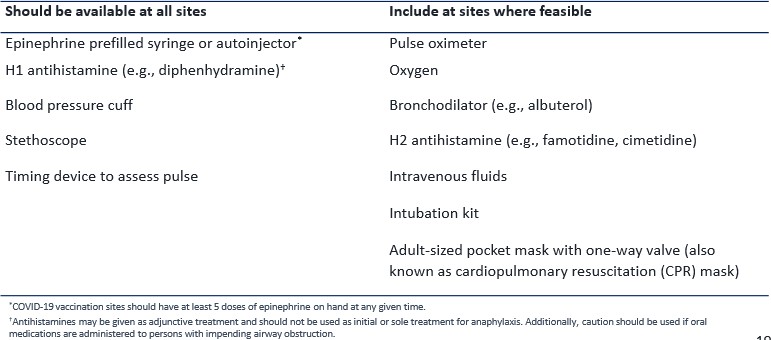 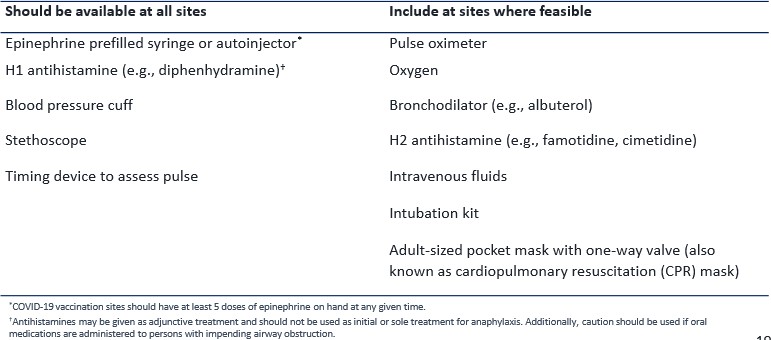 CDC COCA Call, 12/18/2020, COVID-19 What Clinicians Need to Know About the Pfizer-BioNTech and Moderna COVID-19 VaccinesSevere reactions are rare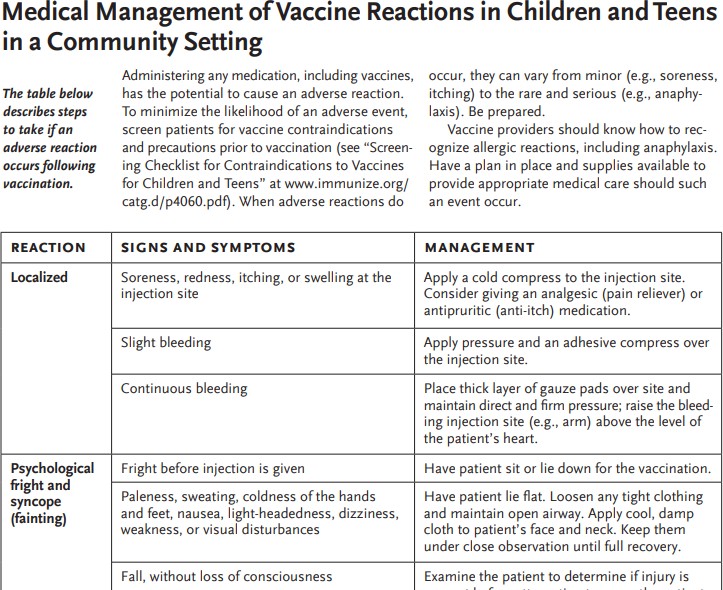 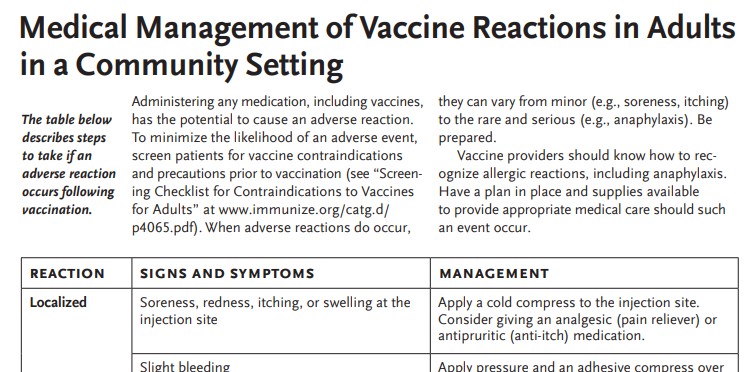 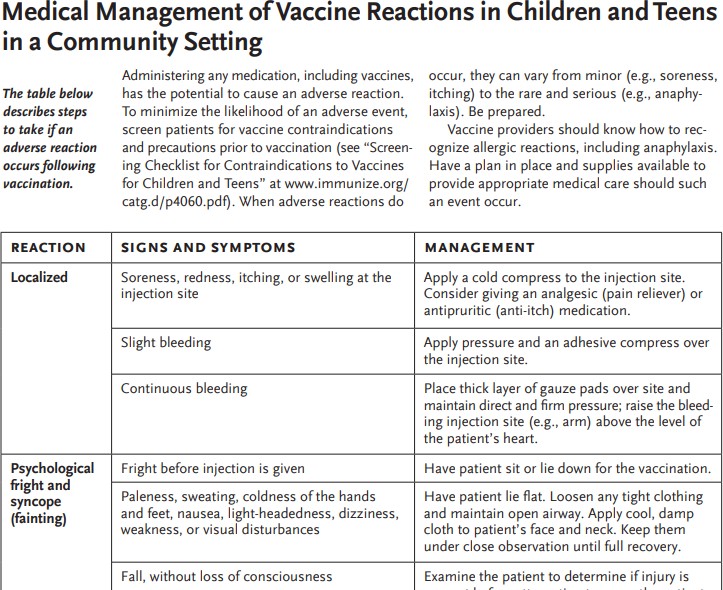 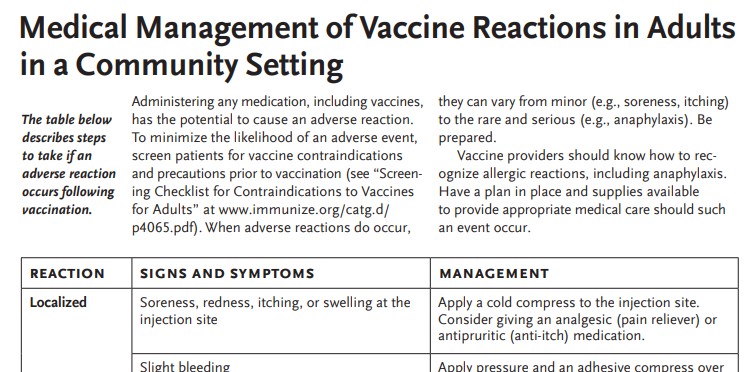 Screening can help prevent reactionsStaff should be familiar with signs and symptoms of hypersensitivity/anaphylaxisThere must be a clinic emergency plan for dealing with reactions and you need to ensure that all staff are familiar with that plan.Have Emergency Treatment Standing Orders signed before the clinicStaff must have had appropriate training and equipment to manage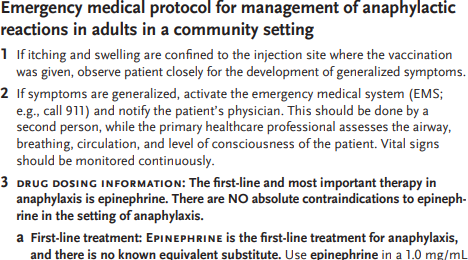 reactionsAll vaccination providers should be currently certified in CPRhttps://www.immunize.org/catg.d/p3082a.pdf https://www.immunize.org/catg.d/p3082.pdf https://www.cdc.gov/vaccines/pubs/pinkbook/vac-admin.html https://www.cdc.gov/vaccines/hcp/acip-recs/general-recs/adverse-reactions.htmlVaccine providers should observe patients after vaccination to monitor for the occurrence of immediate adverse reactions:Persons with a precaution tovaccination or a history of anaphylaxis(due to any cause)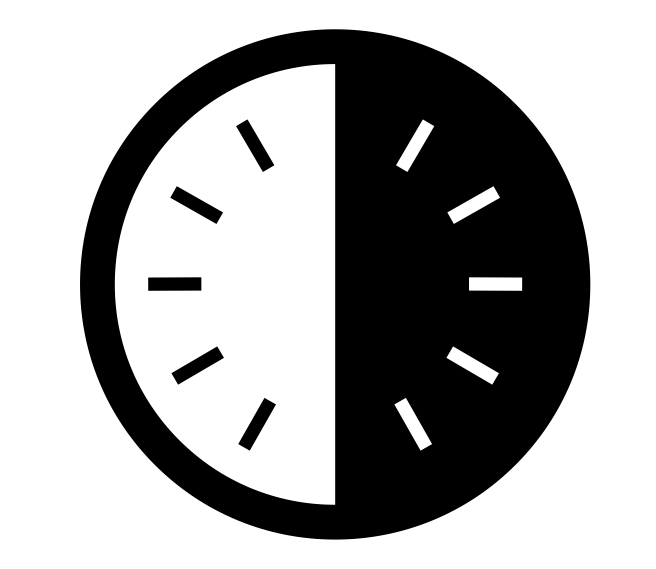 All other persons30 minutes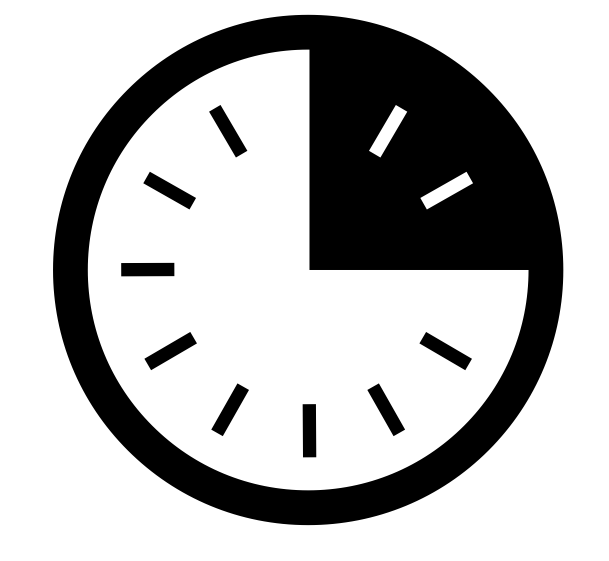 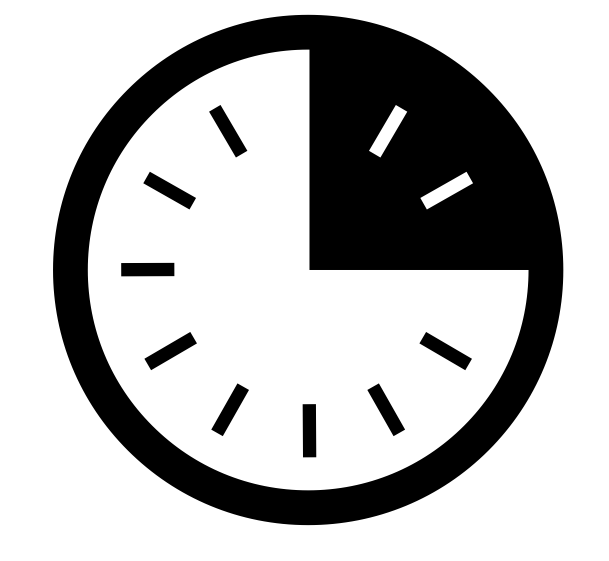 Early recognition of anaphylaxis symptomsPrompt treatment with epinephrineActivation of emergency medical services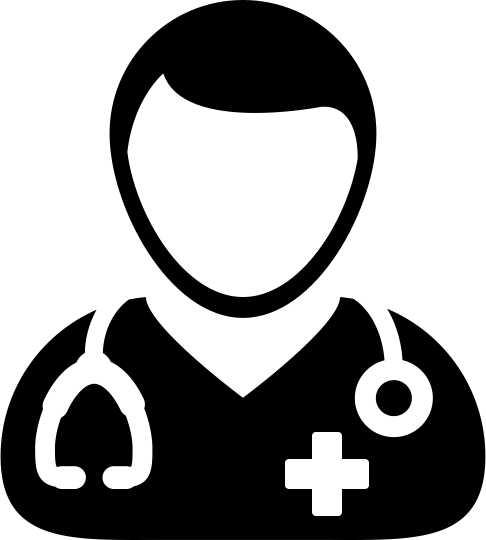 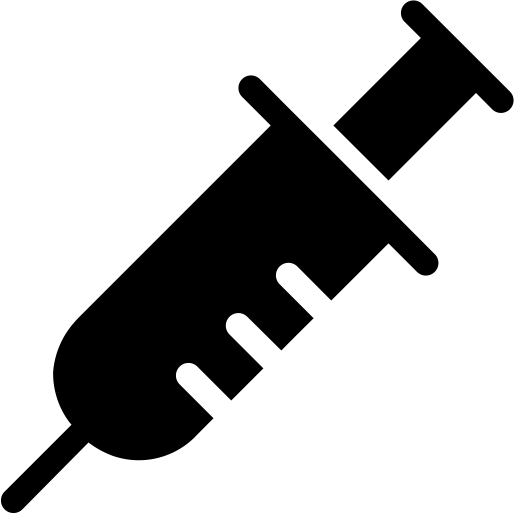 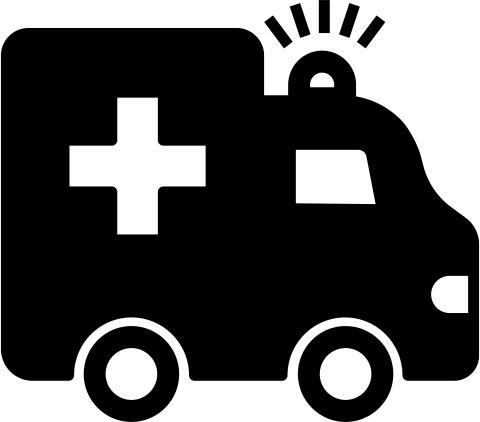 https://www.cdc.gov/vaccines/covid-19/info-by-product/pfizer/anaphylaxis-management.htmlCDC Partner Update Call, 12/21/2020, COVID-19 Vaccine Implementation. Nancy Messonnier MD and Sarah Mbaeyi, MDVACCINE SAFETYJointly administered by the CDC & FDA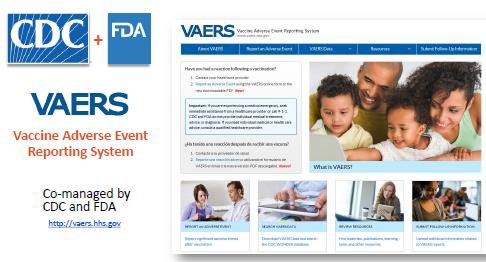 Receives ~40,000 reports per yearNational reporting systemPassive; depends on health care providers and others to reportDetects:New or rare eventsIncreases in rates of known events after immunizationPatient risk factors associated with higher rates of adverse reactions“Signals”, possible adverse reactions that may warrant further studyVAERS cannot establish causality, additional studies would be neededhttps://www.cdc.gov/vaccinesafety/ensuringsafety/monitoring/vaers/index.html https://vaers.hhs.gov/about.html 	VAERS Reporting	Providers are required by law to report to VAERS:Any adverse event listed on the VAERS Table of Reportable Events FollowingVaccinationAny adverse event listed by the vaccine manufacturer as a contraindication to further dosesProviders are encouraged to report:Any adverse event following the administration of a vaccine, whether or not it is clear the vaccine caused the eventVaccine administration errorsManufacturers are required to report:All adverse events that come to their attentionhttps://vaers.hhs.gov/resources/infoproviders.html https://vaers.hhs.gov/reportevent.htmlCOVID-19 vaccination providers are required to report thefollowing to VAERS:vaccine administration errors whether or not associated with an adverse eventserious adverse events* (irrespective of attribution to vaccination)cases of Multisystem Inflammatory Syndrome (MIS) in adultscases of COVID-19 that result in hospitalization or death.https://www.fda.gov/media/144637/download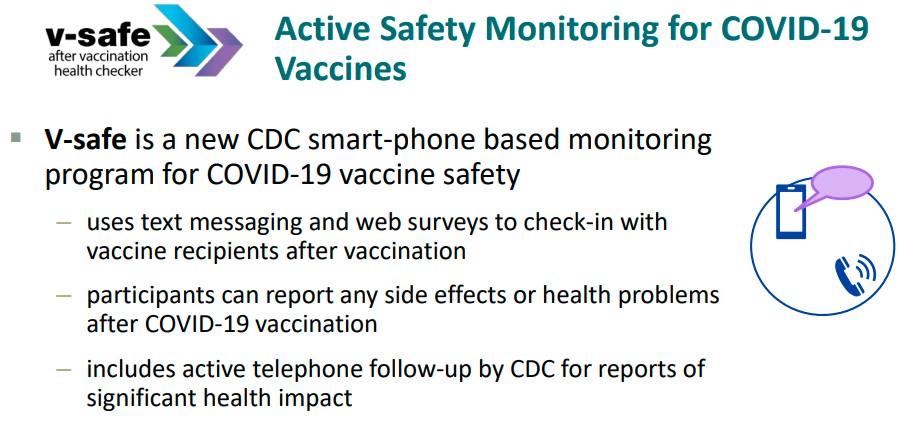 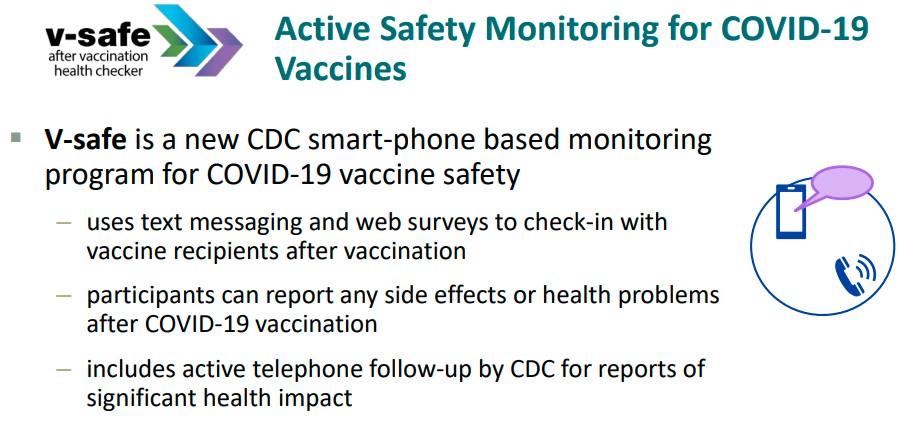 Slide courtesy of CDC’s Partner Call: COVID-19 Vaccine Distribution and Safety Overview (11/9/2020)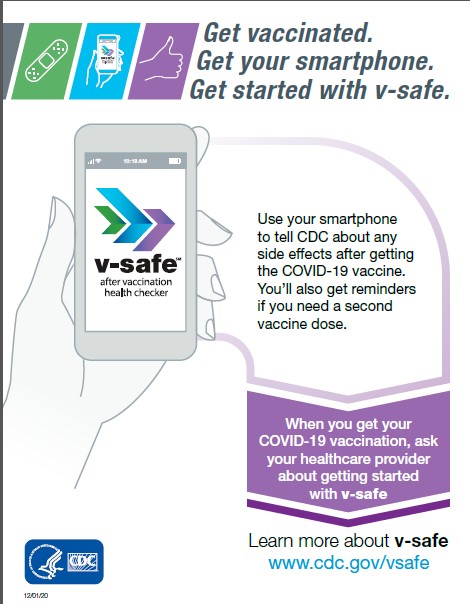 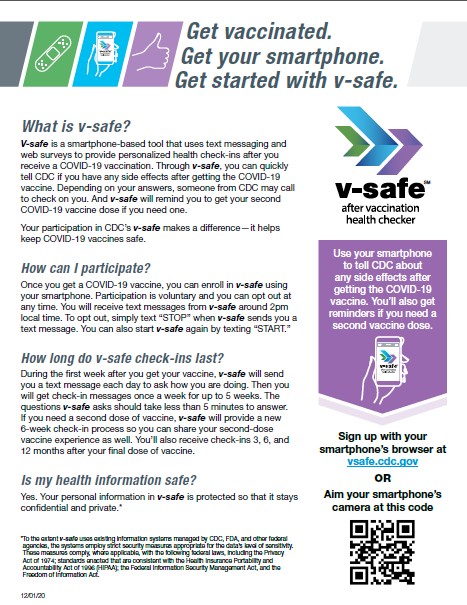 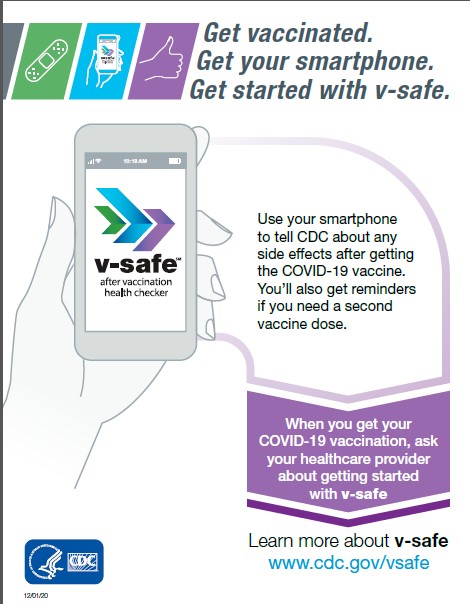 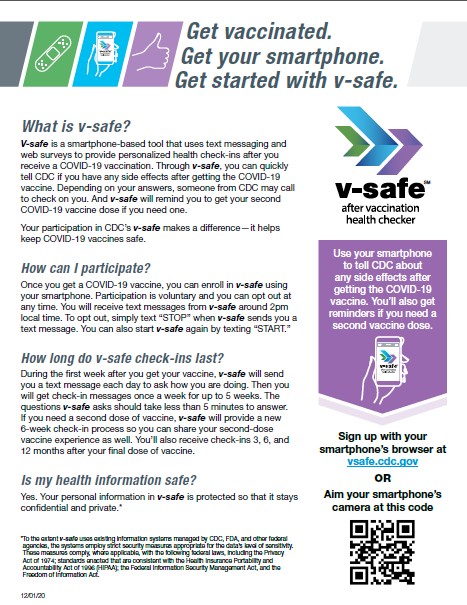 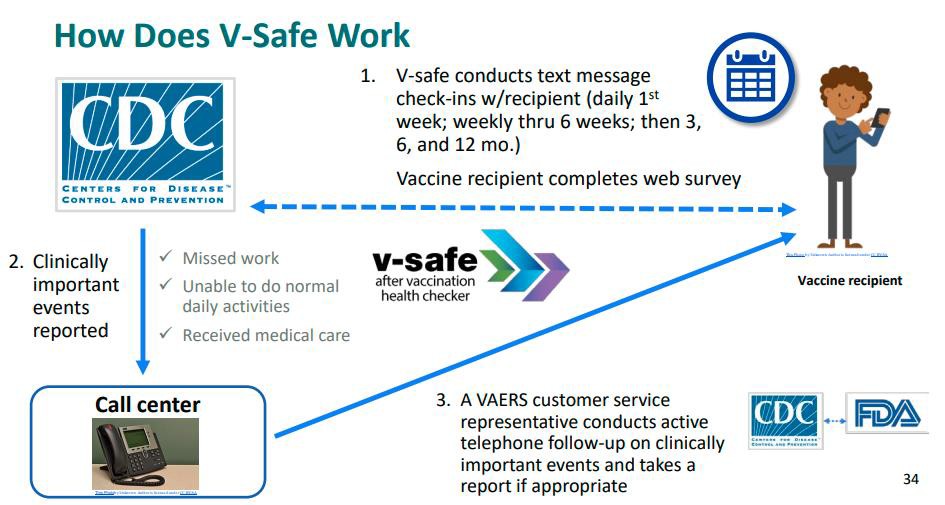 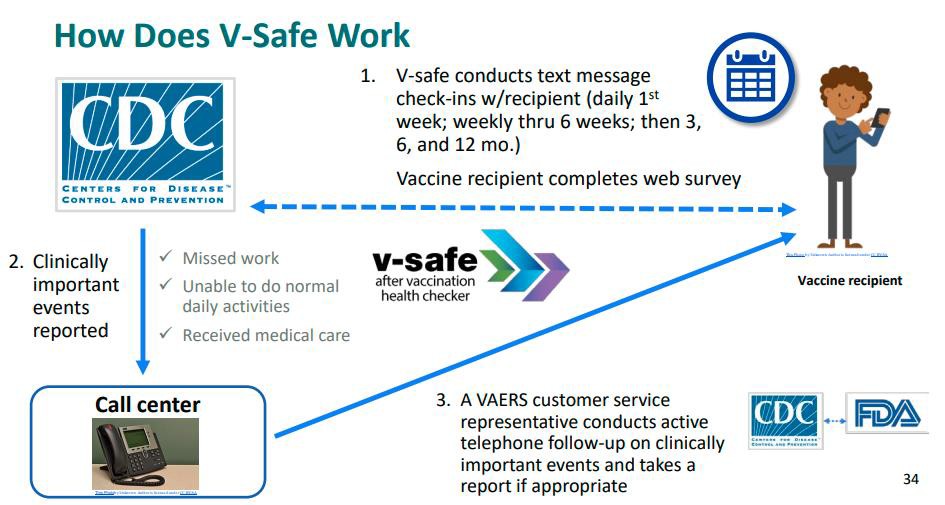 Slide courtesy of CDC’s Partner Call: COVID-19 Vaccine Distribution and Safety Overview (11/9/2020)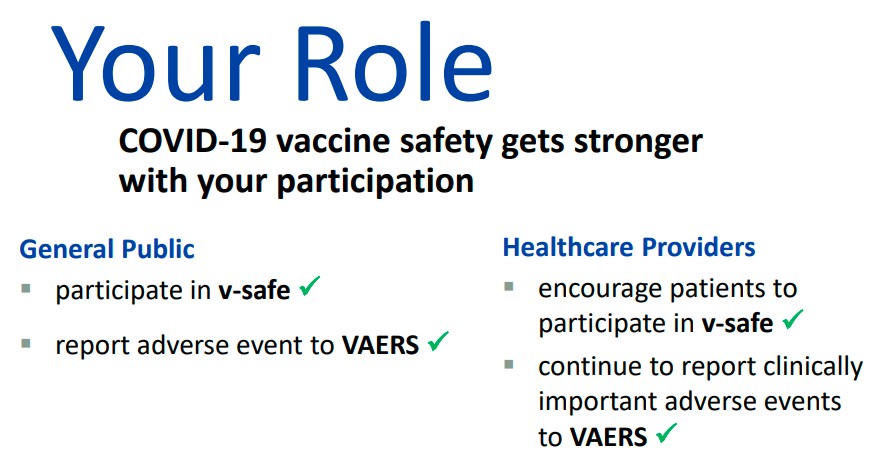 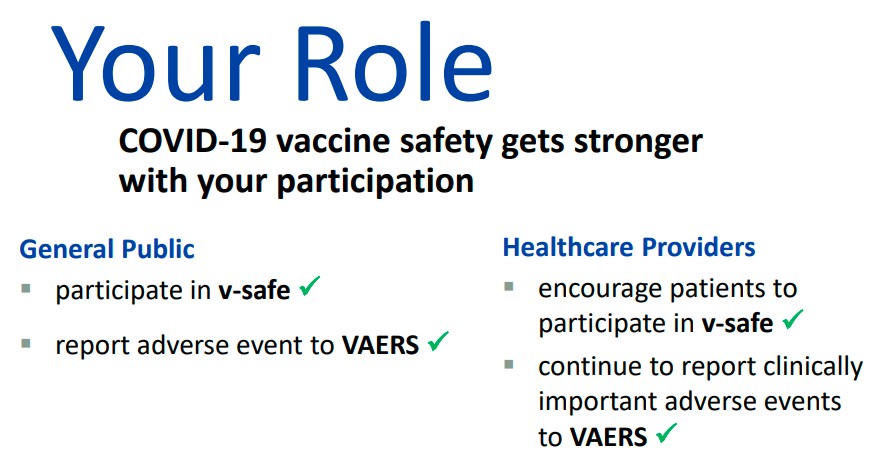 Slide courtesy of CDC’s Partner Call: COVID-19 Vaccine Distribution and Safety Overview (11/9/2020)How to report an adverse event to VAERS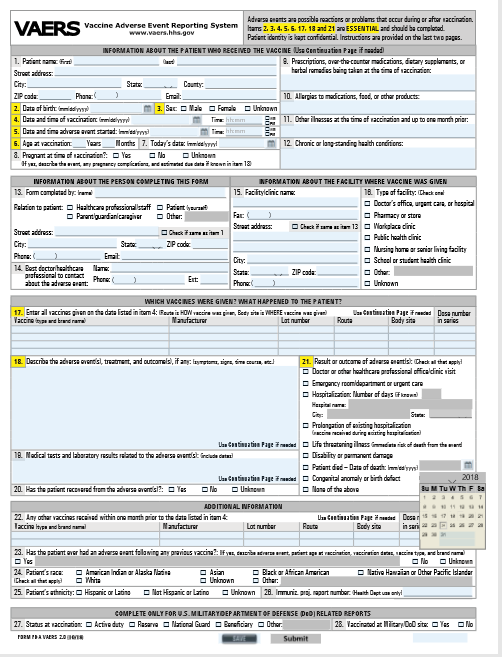 Go to vaers.hhs.gov and submit a report onlineFor help: call 1-800-822-7967, email info@VAERS.orgVideo instructions https://www.youtube.com/watch?v=sbCWhcQADFEHow to contact CDC at CDC-INFOGo to https://www.cdc.gov/cdc-info/index.htmlCall 1-800-CDC-INFO (800-232-4636)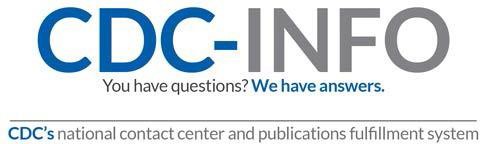 Safety information resourceshttps://www.cdc.gov/vaccinesafety/ensuringsafety/monitoring/vaers/index.htmlhttps://www.cdc.gov/coronavirus/2019-ncov/vaccines/safety.html76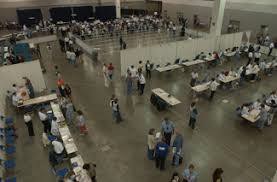 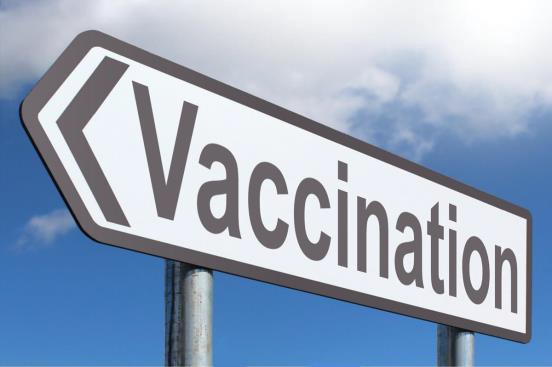 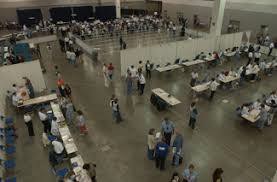 VACCINATING DURING THE COVID-19 PANDEMICImages retrieved from cdc.gov and https://3.files.edl.io/020d/18/12/13/172504- 0af4d430-18ed-4db8-96dd-63e408c9e9d2.jpg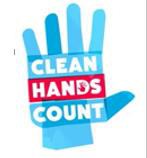 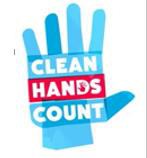 Wash hands or use alcohol-based hand sanitizer before vaccine preparation and between patientsGloves are not required unless the person administering the vaccine is likely to come in contact with potentially infectious body fluids or has open lesions on their hands.If gloves are worn, they should be changed between patientsPerform hand hygiene between patients, even if wearing glovesGloves cannot prevent needle stick injuries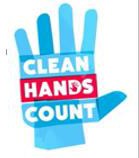 Have a needle stick policyhttps://www.cdc.gov/handhygiene/index.htmlRefer to CDC guidance to prevent the spread of COVID-19 in health care settings , including outpatient and ambulatory care settings.Screen patients for COVID-19 symptoms before and during the visit.Physical distance (at least 6 feet apart, where possible)Limit and monitor facility points of entry and install barriers to limit physical contact with patients at triage.Respiratory hygiene (facemasks for staff and face coverings for patients over 2 years of age, if tolerated) and cough etiquetteHand hygiene (including at least 60% alcohol hand sanitizer for patients)Enhanced surface decontaminationhttps://www.cdc.gov/coronavirus/2019-ncov/hcp/infection-control-recommendations.html https://www.cdc.gov/coronavirus/2019-ncov/hcp/infection-control.htmlFace mask	Eye protection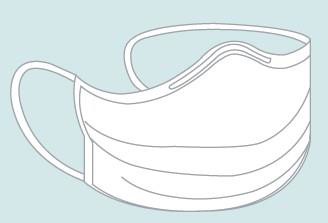 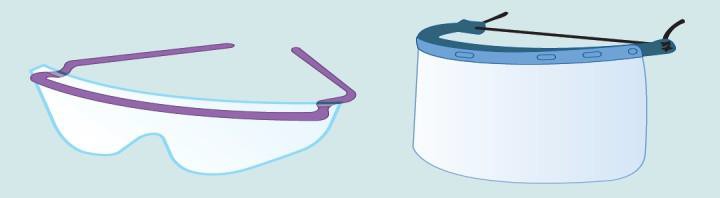 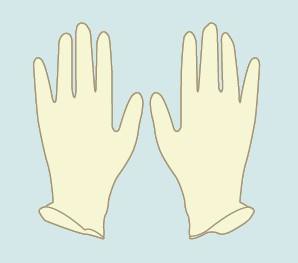 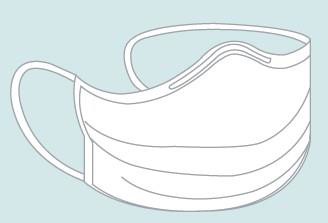 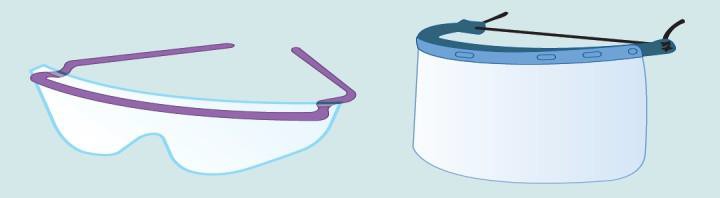 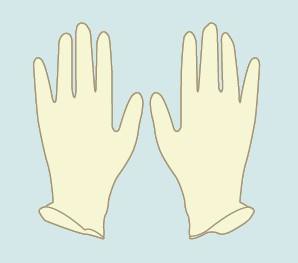 GlovesRecommended: All health care providers(N95 masks not recommended)Recommended: Areas of moderate/substantial community transmissionOptional: Areas of minimal/no community transmissionRecommended: intranasal or oral vaccinesOptional: intramuscular or subcutaneous vaccinesImage credit: Pan American Health OrganizationTo assist with planning and implementation of satellite, temporary, or off-site vaccination clinics. The guidance provides information on additional considerations that are required during the COVID-19 pandemic, including physical distancing, PPE, and enhanced sanitation efforts.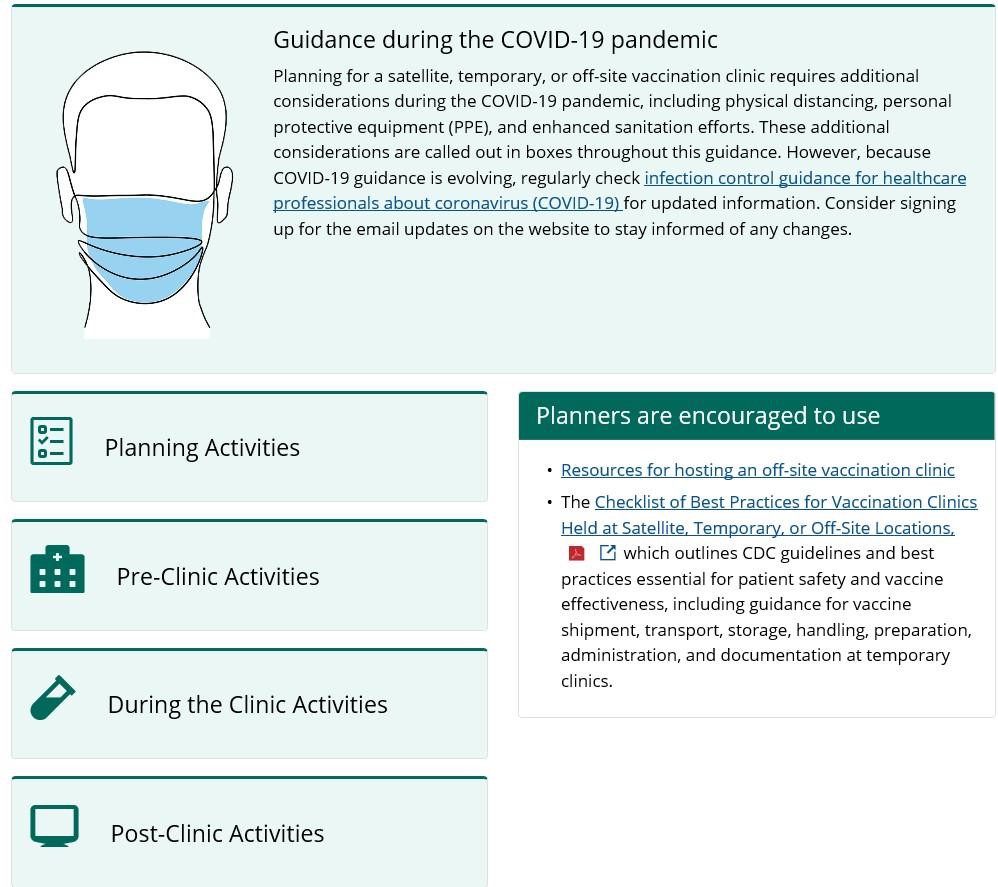 The guidance is broken down into four categories:Planning activitiesPre-clinic activitiesDuring the clinic activitiesPost-clinic activitieshttps://www.cdc.gov/vaccines/hcp/admin/mass-clinic-activities/index.html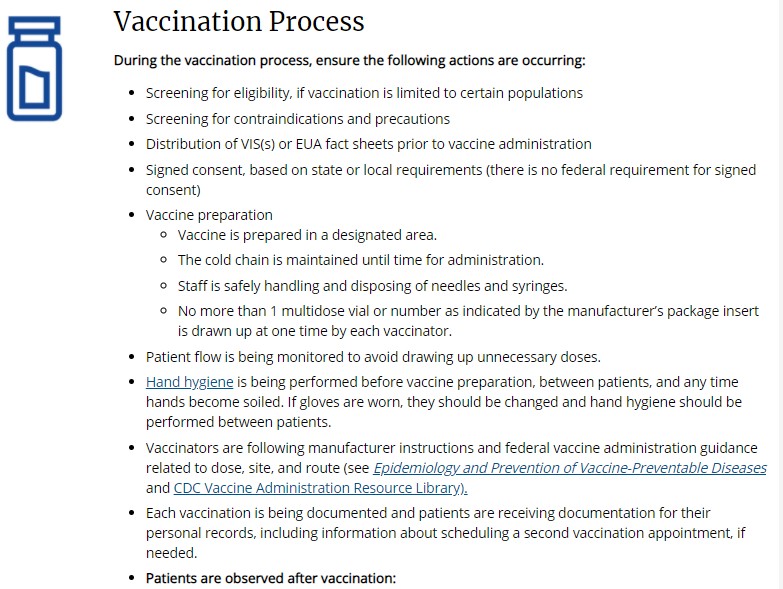 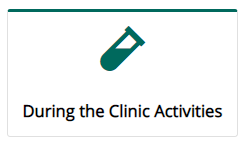 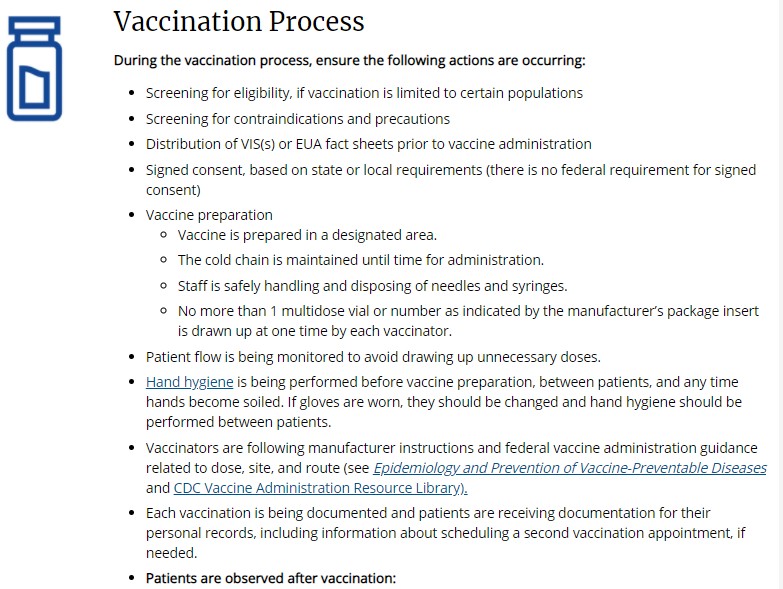 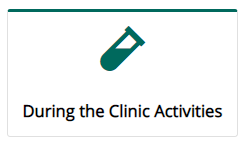 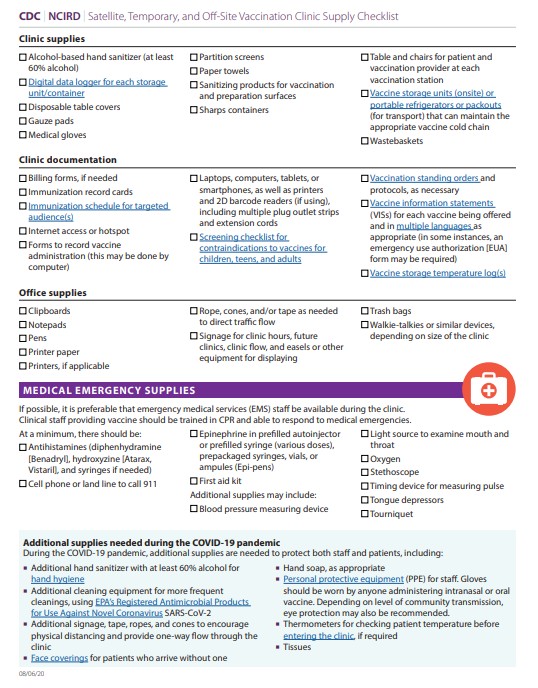 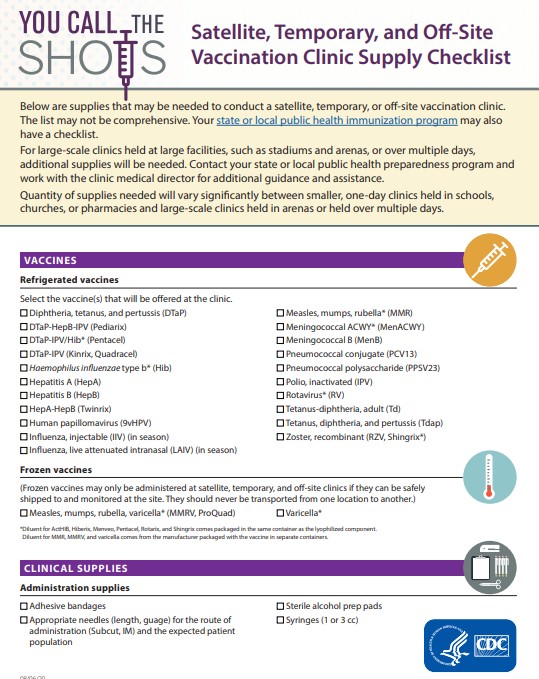 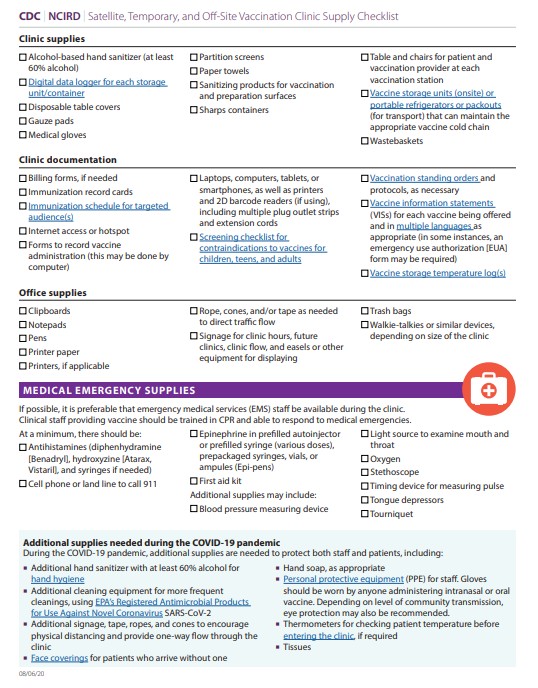 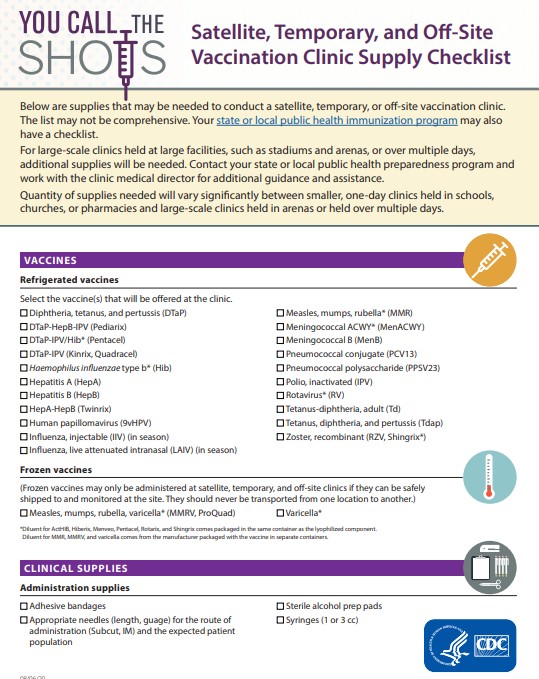 https://www.cdc.gov/vaccines/hcp/admin/mass-clinic-activities/vaccination-clinic-supply-checklist.htmlRESOURCESHEALTHCARE PROVIDERS/PUBLIC HEALTH:COVID-19 Vaccination Clinical Resources https://www.cdc.gov/vaccines/covid-19/index.htmlCOVID-19 Product Info – by US Vaccine https://www.cdc.gov/vaccines/covid-19/info-by-product/index.htmlClinical Considerationshttps://www.cdc.gov/vaccines/covid-19/clinical-considerations/index.html Training and Educationhttps://www.cdc.gov/vaccines/covid-19/training.htmlTalking to Recipients about COVID-19 Vaccines https://www.cdc.gov/vaccines/covid-19/hcp/index.htmlUnderstanding and Explaining mRNA COVID-19 Vaccines https://www.cdc.gov/vaccines/covid-19/hcp/mrna-vaccine-basics.htmlMaking a Strong Recommendation for COVID Vaccination https://www.cdc.gov/vaccines/covid-19/hcp/engaging-patients.htmlAnswering Patients’ Questionshttps://www.cdc.gov/vaccines/covid-19/hcp/answering-questions.htmlFrequently Asked Questions about COVID-19Vaccinationhttps://www.cdc.gov/coronavirus/2019-ncov/vaccines/faq.html COVID-19 Vaccinationhttps://www.cdc.gov/coronavirus/2019-ncov/hcp/vaccination.htmlCOVID-19 Vaccination Communication Toolkit For Medical Centers, Clinics, and Clinicianshttps://www.cdc.gov/vaccines/covid-19/health-systems-communication- toolkit.htmlACIPMain page https://www.cdc.gov/vaccines/acip/index.htmlCOVID-19 Recommendationshttps://www.cdc.gov/vaccines/hcp/acip-recs/vacc-specific/covid-19.htmlMMWR. The Advisory Committee on Immunization Practices’ Interim Recommendationfor Use of Moderna COVID-19 Vaccine— United States, December 2020https://www.cdc.gov/mmwr/volumes/69/wr/pdfs/mm695152e1-H.pdf MMWR. The Advisory Committee on Immunization Practices’ InterimRecommendation for Use of Pfizer-BioNTech COVID-19 Vaccine — United States,December 2020 https://www.cdc.gov/mmwr/volumes/69/wr/pdfs/mm6950e2-H.pdfMMWR. The Advisory Committee on Immunization Practices’ Updated Interim Recommendation for Allocation of COVID-19 Vaccine — United States, December 2020 https://www.cdc.gov/mmwr/volumes/69/wr/pdfs/mm695152e2-H.pdfVACCINE SAFETY:Ensuring the Safety of COVID-19 Vaccines in the United States https://www.cdc.gov/coronavirus/2019-ncov/vaccines/safety.htmlSafe After Vaccination Health Checker:https://www.cdc.gov/coronavirus/2019-ncov/vaccines/safety/vsafe.htmlFAQ’s About V-Safe:https://www.cdc.gov/coronavirus/2019-ncov/vaccines/safety/faq.htmlVACCINE STORAGE & HANDLING TOOLKITwith Covid-19 Vaccine Addendumhttps://www.cdc.gov/vaccines/hcp/admin/storage/toolkit/index.htmlGENERAL PUBLICCOVID-19 Vaccine information https://www.cdc.gov/coronavirus/2019- ncov/vaccines/index.htmlFrequently Asked QuestionsFacts About COVID-19 VaccinesBenefits of Getting a COVID-19 VaccineEnsuring Safety of COVID-19 VaccinesEnsuring COVID-19 Vaccines WorkHow CDC is Making COVID-19 Vaccine RecommendationsHow COVID-19 Vaccines WorkUnderstanding and Explaining mRNA VaccinesTRAINING & RESOURCES:COVID-19 Training and Education for Healthcare Professionalshttps://www.cdc.gov/vaccines/covid-19/training.htmlCOVID-19 Vaccine Training Module for Health Care Providers https://www2.cdc.gov/vaccines/ed/covid19/COVID-19 Vaccination Training Programs and Reference Materials for Healthcare Professionals https://www.cdc.gov/vaccines/covid-19/downloads/COVID-19-Clinical-Training-and-Resources- for-HCPs.pdfVaccine Storage and HandlingVaccine AdministrationCommunicating with Patients about VaccinesCOVID-19 Vaccine Training and Clinical MaterialsCOCA Calls/Webinars:https://emergency.cdc.gov/coca/calls/index.asp12/30/2020: COVID-19 Vaccines: Update on Allergic Reactions, Contraindications, & Precautions12/18/2020: What Clinicians Need to Know About the Pfizer-BioNTech and Moderna COVID-19 Vaccines12/14/2020: What Every Clinician Should Know about COVID-19 Vaccine SafetyCDC Partner Calls/Webinars:https://www.cdc.gov/coronavirus/2019-ncov/communication/videos-webinars- calls.html?Sort=Date%3A%3Adesc12/17/2020: Ten Truths about COVID-19MODERNAModerna Call Center: 1-866-MODERNA (1-866-663-3762)Moderna COVID-19 Vaccine Website: https://www.modernatx.com/covid19vaccine-eua/Moderna COVID-19 Vaccine EUA Website (EUA’s and exp date look-up): https://www.modernatx.com/covid19vaccine-eua/providers/ Moderna COVID-19 Vaccine EUA for Providers: https://www.modernatx.com/covid19vaccine-eua/eua-fact-sheet- providers.pdfModerna COVID-19 Vaccine EUA for Recipients: https://www.modernatx.com/covid19vaccine-eua/eua-fact-sheet- recipients.pdfUS FDAEUA Guidance:https://www.fda.gov/emergency-preparedness-and-response/mcm-legal- regulatory-and-policy-framework/emergency-use-authorization#covid19euas Moderna COVID-19 Vaccine: https://www.fda.gov/emergency-preparedness- and-response/coronavirus-disease-2019-covid-19/moderna-covid-19- vaccine#additionalEUA Letter, December 18, 2020 https://www.fda.gov/media/144636/download MODERNA EUA Factsheet for Providers: https://www.fda.gov/media/144637/download MODERNA EUA Factsheet for Caregivers: https://www.fda.gov/media/144638/downloadCDCCOVID-19 Vaccination https://www.cdc.gov/vaccines/covid-19/index.htmlModerna COVID-19 Vaccine (general info, how to administer instructions, links to FAQs, EUAs, interim clinical considerations, storage and handling resources, screening form): https://www.cdc.gov/vaccines/covid-19/info-by-product/moderna/index.htmlInterim Considerations: Preparing for the Potential Management of Anaphylaxis at COVID-19 Vaccination Sites https://www.cdc.gov/vaccines/covid-19/info-by- product/pfizer/anaphylaxis-management.htmlCOVID-19 Vaccine Prevaccination Screening Formhttps://www.cdc.gov/vaccines/covid-19/downloads/pre-vaccination-screening-form.pdfModerna COVID-19 Vaccine Standing Order:https://www.cdc.gov/vaccines/covid-19/info-by-product/moderna/downloads/standing- orders.pdfModerna COVID-19 Vaccine Preparation and Administration Summary Sheet: https://www.cdc.gov/vaccines/covid-19/info-by-product/moderna/downloads/prep-and- admin-summary.pdfModerna COVID-19 Vaccine Storage and Handling Summary: https://www.cdc.gov/vaccines/covid-19/info-by-product/moderna/downloads/storage- summary.pdfCOVID-19 Vaccine Expiration Date Tracking Toolhttps://www.cdc.gov/vaccines/covid-19/info-by-product/pfizer/downloads/expiration- tracker.pdfPFIZER BIONTECHPfizer Customer Service: 1-800-TRY-FIRST (1-800-879-3477) Pfizer-BioNTech COVID-19 Vaccine Website: https://www.cvdvaccine.com/Pfizer BioNTech COVID-19 Vaccine EUA for Providers: http://labeling.pfizer.com/ShowLabeling.aspx?id=14471 Pfizer BioNTech COVID-19 Vaccine EUA for Recipients: http://labeling.pfizer.com/ShowLabeling.aspx?id=14472US FDAEUA Guidance:https://www.fda.gov/emergency-preparedness-and-response/mcm- legal-regulatory-and-policy-framework/emergency-use- authorization#covid19euasPfizer-BioNTech COVID-19 Vaccine: https://www.fda.gov/emergency-preparedness-and- response/coronavirus-disease-2019-covid-19/pfizer-biontech-covid- 19-vaccineEUA Letter, Dec 11, 2020: https://www.fda.gov/media/144412/download PFIZER-BIONTECH EUA Factsheet for Providers: https://www.fda.gov/media/144413/download PFIZER-BIONTECH EUA Factsheet for Recipients: https://www.fda.gov/media/144414/downloadCDCCOVID-19 Vaccination https://www.cdc.gov/vaccines/covid-19/index.htmlPfizer-BioNTech COVID-19 Vaccine (general info, screening form, standing orders, vaccine prep and administration summary, mixing diluent, and more) https://www.cdc.gov/vaccines/covid-19/info-by-product/pfizer/index.htmlInterim Considerations: Preparing for the Potential Management of Anaphylaxis at COVID-19 Vaccination Sites https://www.cdc.gov/vaccines/covid-19/info-by- product/pfizer/anaphylaxis-management.htmlCOVID-19 Vaccine Prevaccination Screening Form https://www.cdc.gov/vaccines/covid-19/downloads/pre-vaccination-screening- form.pdfPfizer-BioNtech COVID-19 Vaccine Standing Order https://www.cdc.gov/vaccines/covid-19/info-by- product/pfizer/downloads/standing-orders.pdfPfizer-BioNTech COVID-19 Vaccine Preparation and Administration Summary Sheet https://www.cdc.gov/vaccines/covid-19/info-by-product/pfizer/downloads/prep- and-admin-summary.pdfPfizer-BioNTech COVID-19 Vaccine Storage and Handling Summary: https://www.cdc.gov/vaccines/covid-19/info-by- product/pfizer/downloads/storage-summary.pdfDiluent posterhttps://www.cdc.gov/vaccines/covid-19/info-by-product/pfizer/downloads/diluent- poster.pdfCOVID-19 vaccine communication resources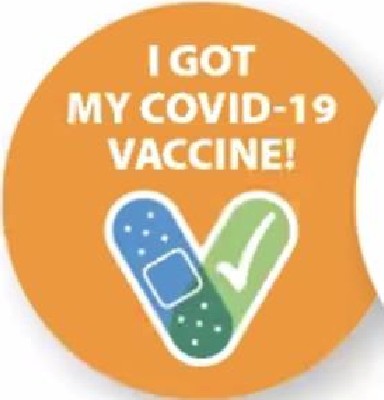 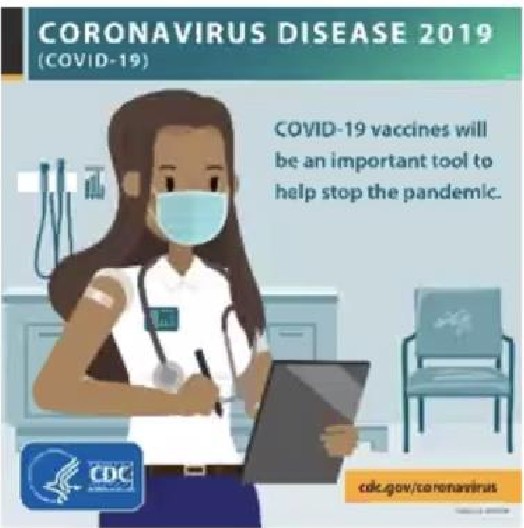 Engaging in Effective COVID-19 Vaccine Conversations-	https://www.cdc.gov/vaccines/covid-19/hcp/engaging-patients.htmToolkit for Medical Centers, Clinics, and Clinicians-	https://www.cdc.gov/vaccines/covid-19/health­systems-communication-toolkit.htmlMore toolkits coming soon Long-term care facilities Health departmentsCommunity-based organizationsEmployers of essential workersI GOT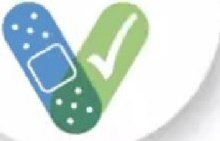 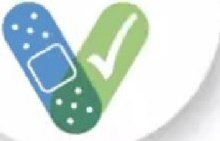 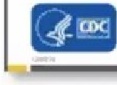 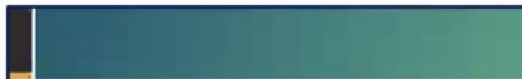 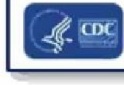 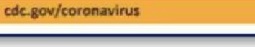 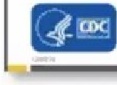 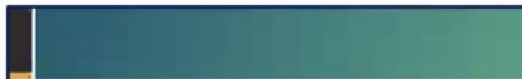 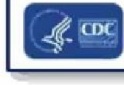 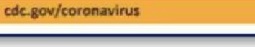 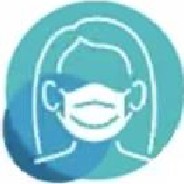 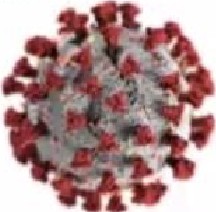 89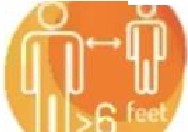 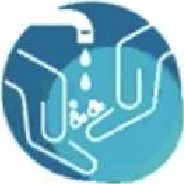  	CDC Vaccine Administration Resources	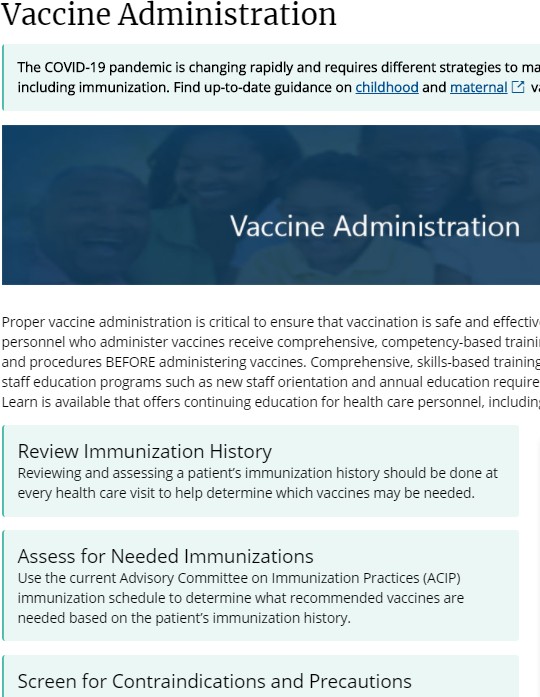 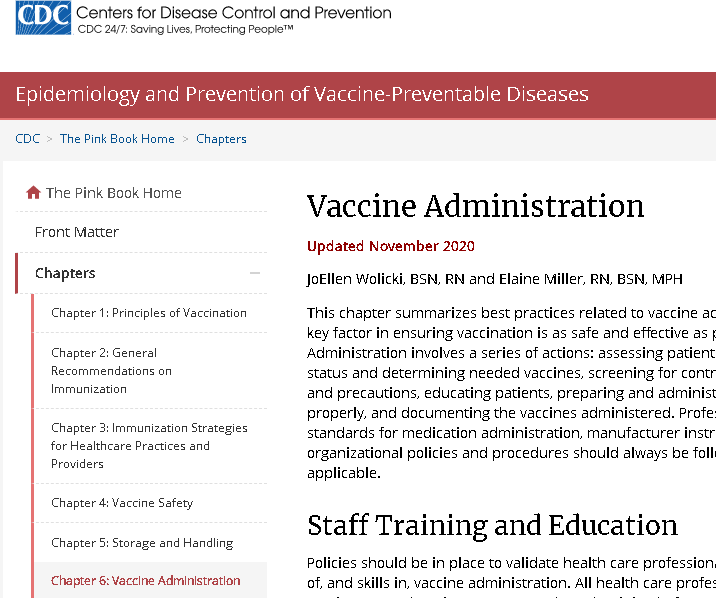 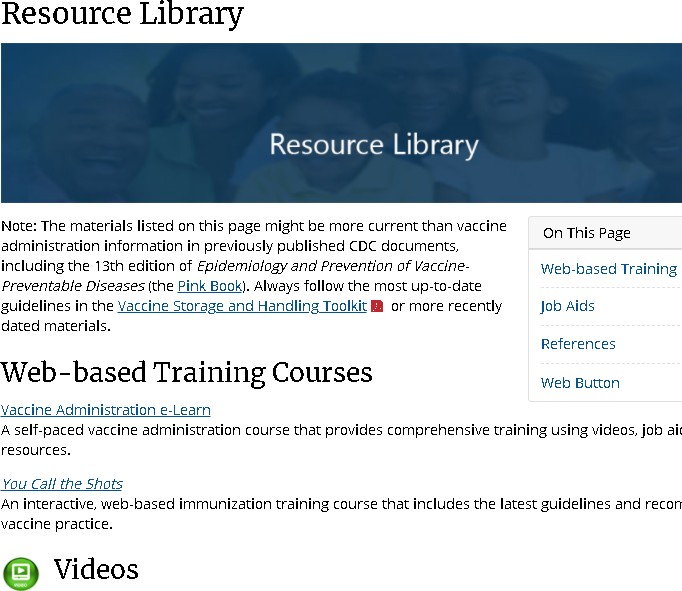 https://www.cdc.gov/vaccin es/hcp/admin/admin- protocols.htmlhttps://www.cdc.gov/vaccines/pubs/pinkbook/vac-admin.htmlhttps://www.cdc.gov/vaccine s/hcp/admin/resource- library.htmlCDC Vaccine administration & Resource Library webpages-- information and materials for health care personnel including:IM demonstration videoJob aids and infographics www.cdc.gov/vaccines/hcp/admin/admin-protocols.htmlhttps://www.cdc.gov/vaccines/hcp/admin/resource-library.htmlCDC Vaccine Admin E-Learn module:https://www2.cdc.gov/vaccines/ed/vaxadmin/va/ce.asp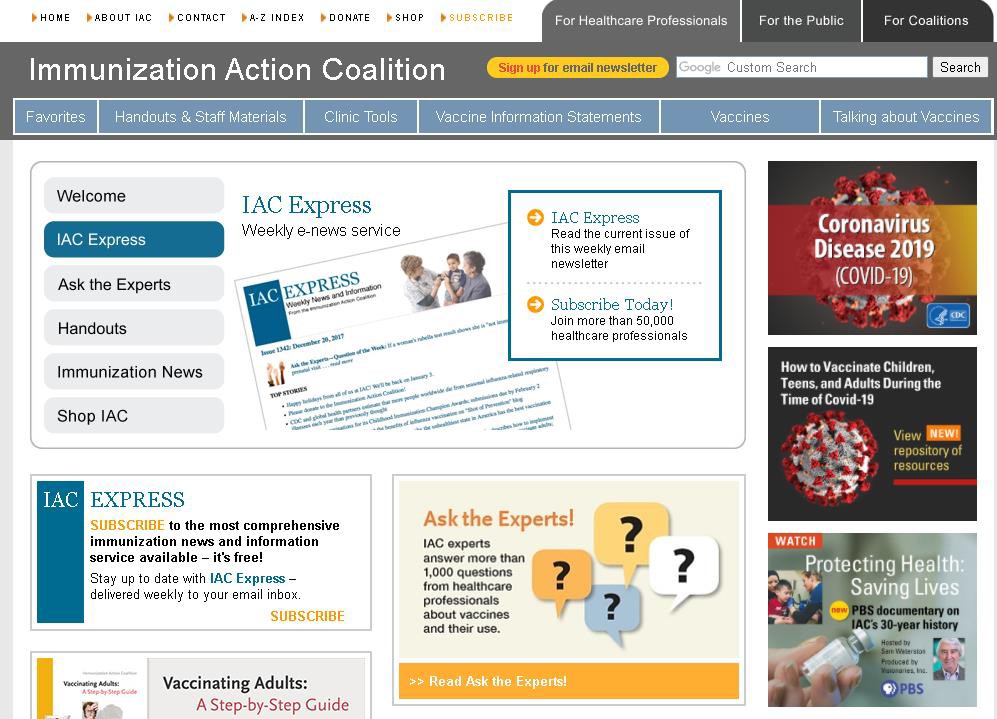 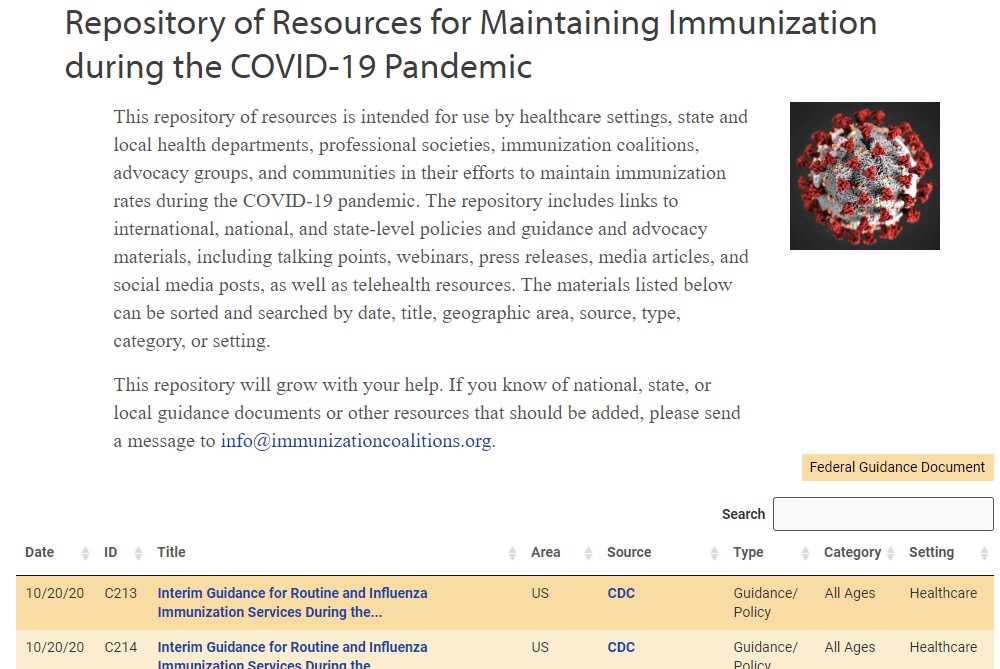 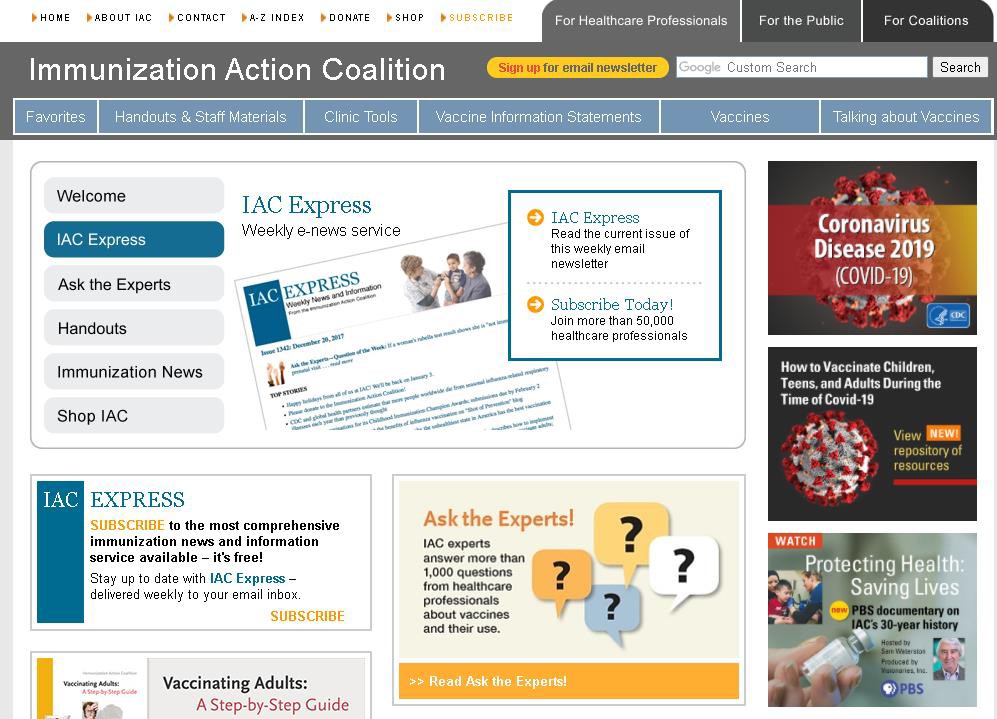 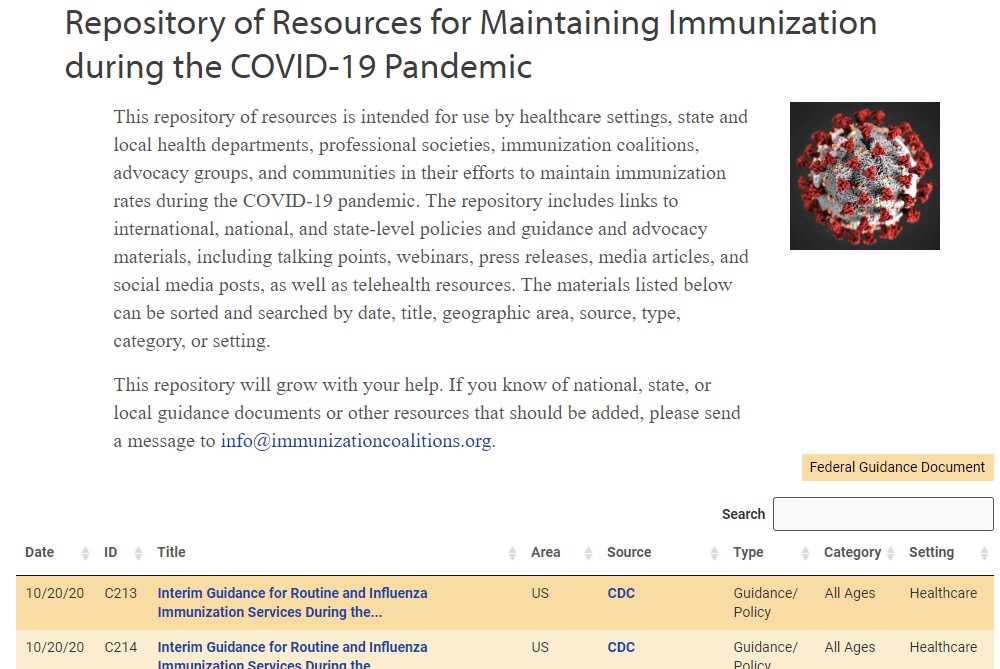 https://www.immunizationcoalitions.org/resource-repository/https://immunize.org/ACIP Best Practice Guidelines for Immunization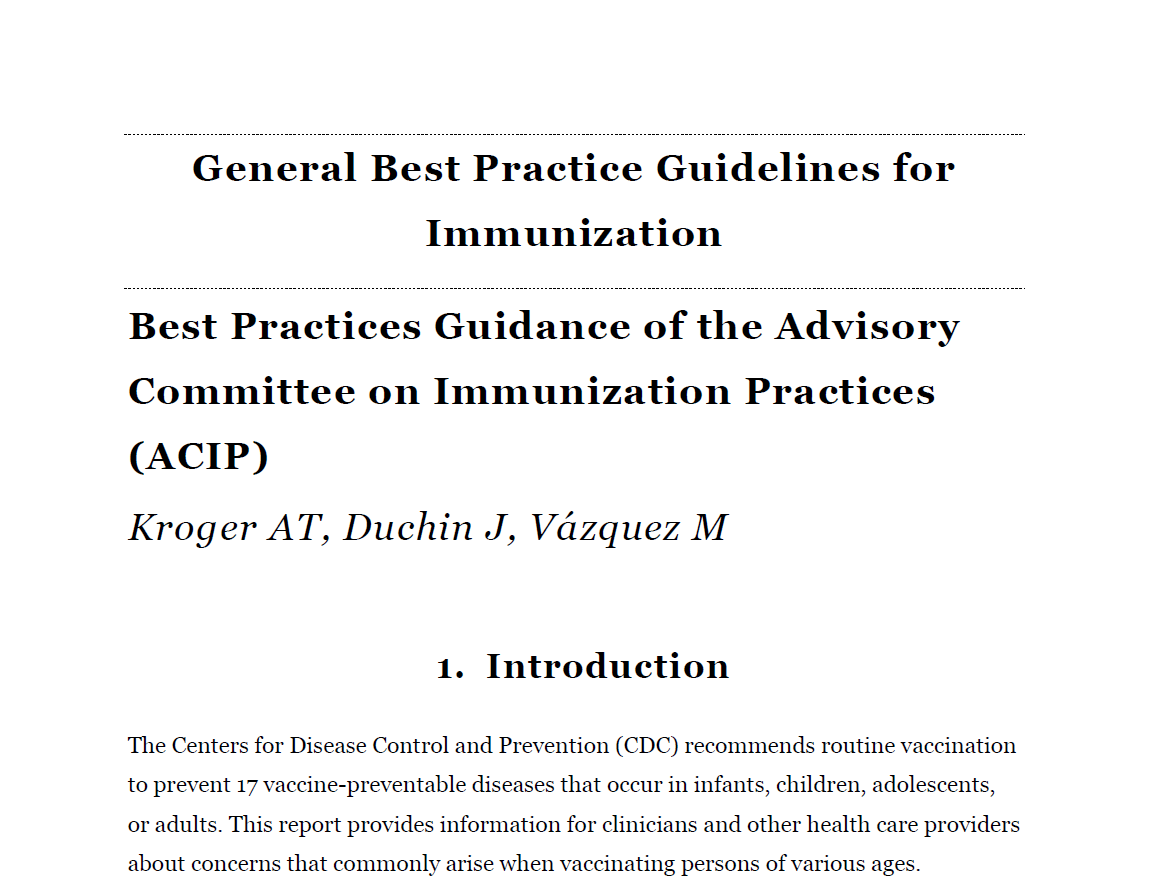 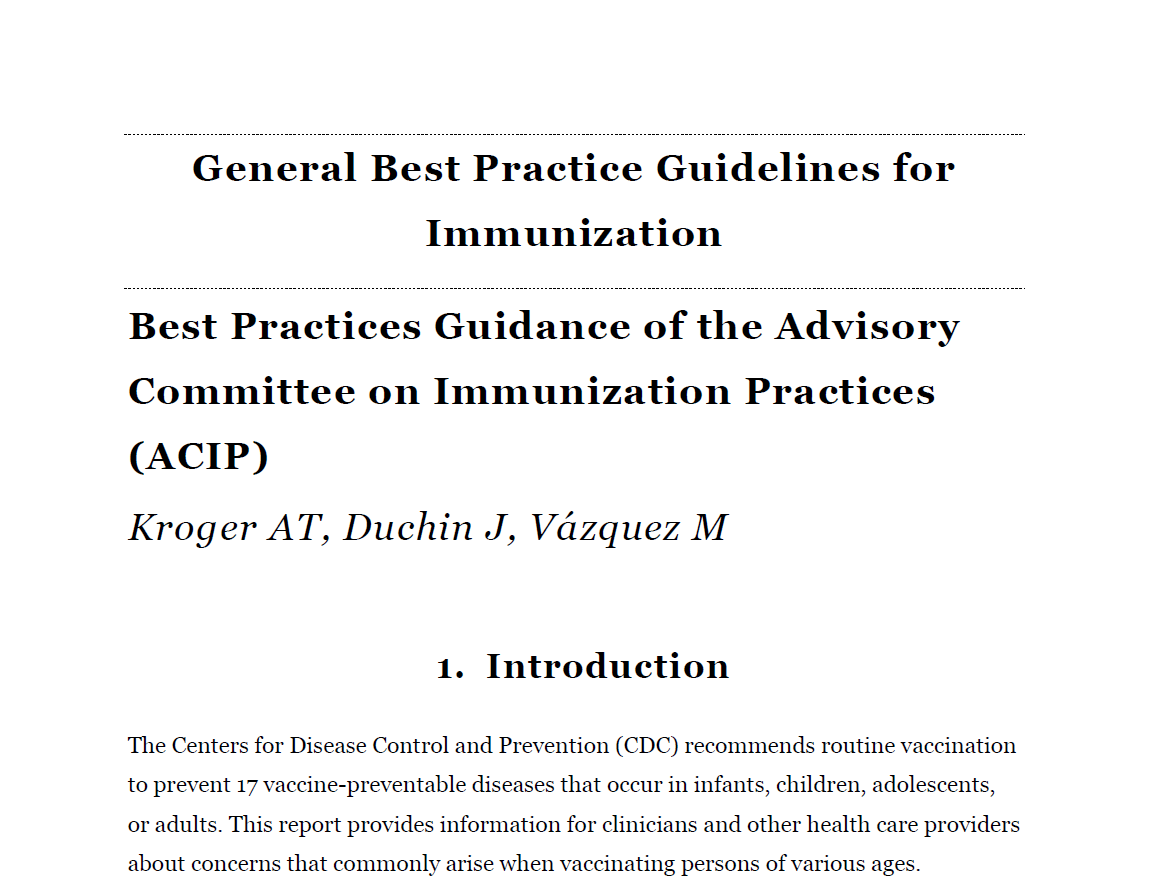 Describes the ACIPs recommendations and guidelines on vaccination practiceUpdated as needed onlinehttps://www.cdc.gov/vaccines/hcp/acip-recs/general-recs/index.html 	Vaccination Clinic Planning Resources	CDC Vaccination Guidance During a Pandemic: https://www.cdc.gov/vaccines/pandemic- guidance/index.htmlCDC Guidance for Planning for Vaccination Clinics Held at Satellite, Temporary or Off-Site Locations:https://www.cdc.gov/vaccines/hcp/admin/mass-clinic-activities/index.htmlCDC Considerations for Planning Curbside/Drive-Through Vaccination Clinics: https://www.cdc.gov/vaccines/hcp/admin/mass-clinic-activities/curbside-vaccination-clinics.htmlCDC Resources for Hosting a Vaccination Clinic (including a Best Practices Checklist): https://www.cdc.gov/flu/business/hosting-vaccination-clinic.htmCDC Clinic Supplies Check List:https://www.cdc.gov/vaccines/hcp/admin/mass-clinic-activities/vaccination-clinic-supply-checklist.html https://www.cdc.gov/vaccines/hcp/admin/downloads/2020-vaccine-clinic-supply-checklist-508.pdfCDC Infection Control Guidance: https://www.cdc.gov/coronavirus/2019-ncov/hcp/infection-control.htmlhttps://www.cdc.gov/coronavirus/2019-ncov/hcp/infection-control-recommendations.htmlIAC Protective Measures for Vaccinating During a Pandemic: https://www.immunize.org/catg.d/p2009.pdfIAC COVID Repository of Resources for Maintaining Immunizations during the COVID-19 Pandemic: https://www.immunizationcoalitions.org/resource-repository/Immunization Division Main Number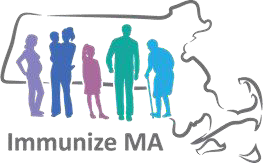 For questions about immunization recommendations, disease reporting, etc.Phone: 617-983-6800 (24/7 MDPH Epidemiology line)Fax: 617-983-6840Website: https://www.mass.gov/topics/immunizationMIIS Help DeskPhone: 617-983-4335Fax: 617-983-4301Email: miishelpdesk@state.ma.usWebsite: https://www.mass.gov/service-details/massachusetts-immunization-information-system-miisMDPH Vaccine UnitPhone: 617-983-6828Fax: 617-983-6924Website: https://www.mass.gov/service-details/vaccine-management 	Connect with DPH	@MassDPH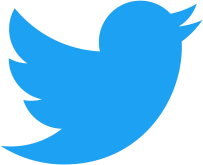               Massachusetts Department of Public Health DPH blog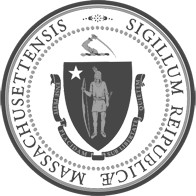 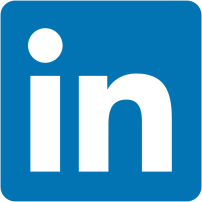 https://blog.mass.gov/publichealth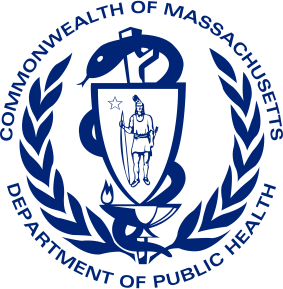 www.mass.gov/dph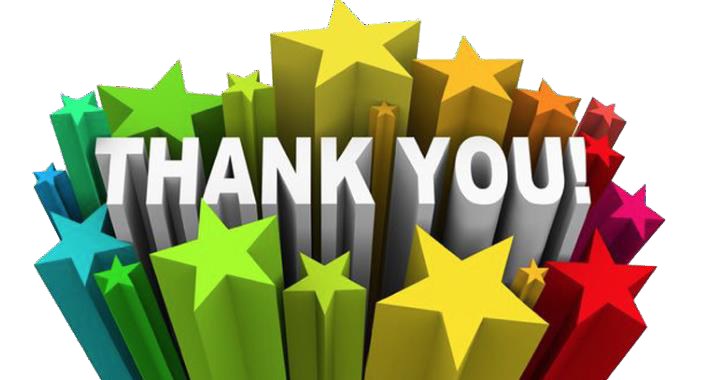 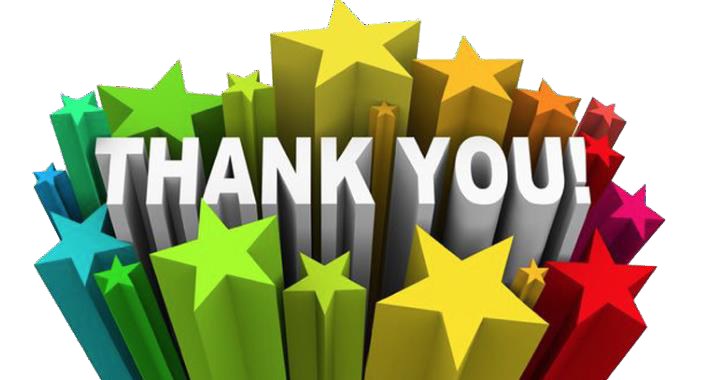 Thank You For Being a COVID-19 Vaccinator !Standard COVID-19 Vaccine Adult Ancillary KitSupports administration of 100 dosesStandard COVID-19 Vaccine Adult Ancillary KitSupports administration of 100 dosesStandard COVID-19 Vaccine Adult Ancillary KitSupports administration of 100 dosesProductProduct DescriptionQuantityNeedles22 – 25G, 1”85Needles22 – 25G, 1.5”20Syringes1 ml or 3 ml105Alcohol padsSterile, individual210Vaccination record card100Needle guide1Face shield2Face Mask4Standard Ancillary Adult Kit Dimensions: 14” x 13” x 9”	Weight: 3.5 lbsStandard Ancillary Adult Kit Dimensions: 14” x 13” x 9”	Weight: 3.5 lbsStandard Ancillary Adult Kit Dimensions: 14” x 13” x 9”	Weight: 3.5 lbs